U.S. Small Business Administration DISASTER BUSINESS LOAN APPLICATION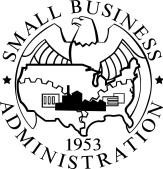 OMB No: 3245-0017Expiration: 11/30/2024FOR SBA INTERNAL USE ONLY	Date Received 	Location 	By  	Physical Declaration Number	Filing Deadline DateEconomic Injury Declaration Number	Filing Deadline DateFEMA Registration Number	SBA Application Number(if known)ARE YOU APPLYING FOR:Physical Damage -- Indicate type of damageReal Property	Business ContentsEconomic Injury (EIDL)Military Reservist EIDL (MREIDL)(complete the following)Name of Essential EmployeeEmployee's Social Security NumberPLEASE PROVIDE ALL INFORMATION OR DOCUMENTATION REQUESTED IN THE ATTACHED FILING REQUIREMENTS.* For information about these questions, see the attached Statements Required by Laws and Executive Orders.Apply online at https://disasterloan.sba.gov/ela/ OR send completed applications to:U.S. Small Business Administration, Processing and Disbursement Center, 14925 Kingsport Road, Fort Worth, Texas 76155ORGANIZATION TYPE *Sole Proprietors should complete form 5CPartnership CorporationAPPLICANT'S LEGAL NAMELimited Partnership Nonprofit OrganizationLimited Liability EntityTrust	Other:   	FEDERAL E.I.N. (if applicable)TRADE NAME (if different from legal name)	6. BUSINESS PHONE NUMBER (including area code)MAILING ADDRESSNumber, Street, and/or Post Office BoxBusinessCityHomeTempCountyOther    	State	ZipDAMAGED PROPERTY ADDRESS(ES)(If you need more space, attach additional sheets.)	Same as mailing addressBUSINESS PROPERTY IS:Owned	LeasedNumber and Street NameCityCountyStateZipPROVIDE THE NAME(S) OF THE INDIVIDUAL(S) TO CONTACT FOR:Loss Verification Inspection	Information necessary to process the ApplicationName	NameTelephone Number	Telephone NumberALTERNATE WAY TO CONTACT YOUCell Number	E-mailFax Number	OtherBUSINESS ACTIVITY:	12. NUMBER OF EMPLOYEES (pre-disaster):13. DATE BUSINESS ESTABLISHED:	14. CURRENT MANAGEMENT SINCE:AMOUNT OF ESTIMATED LOSS:If unknown, enter a question markINSURANCE COVERAGE (IF ANY)Real Estate	 	Machinery and Equipment   	Coverage Type:Inventory	 	Leasehold Improvements   	(If you need more space, attach additional sheets.)Name of Insurance Company and Agent: Phone Number of Insurance Agent:Policy Number:SBA Form 5 (11-21) Ref SOP 50 30Page 1 of 6SBA Form 5 (11-21) Ref SOP 50 30Page 2 of 6Page 3 of 6U. S. Small Business Administration DISASTER BUSINESS LOAN APPLICATIONThis form is for use by Businesses to apply for an SBA physical or economic injury disaster loan as applicable. The requested information is required to obtain a benefit under our SBA Disaster Loan Program and helps the Agency determine whether the applicant is eligible for a disaster loan and has repayment ability.If you have questions about this application or problems providing the required information, please contact our Customer Service Center at 1-800-659-2955 or disastercustomerservice@sba.gov. If more space is needed for any section of this application, please attach additional sheets. SBA will contact you by phone or email to discuss your loan request.You may submit the form:Online on SBA's secure website www.sba.govIn-person at a disaster center,By Mail: U.S. Small Business Administration, Processing and Disbursement 14925 Kingsport Rd. Ft. Worth, TX 76155-2243SBA will contact you by phone or email to discuss your loan requestFiling RequirementsFOR ALL APPLICATIONS, EXCLUDING NON-PROFIT ORGANIZATIONS, THE FOLLOWING ITEMS MUST BE SUBMITTED.This application (SBA Form 5), completed and signedRequest for Transcript of Tax Returns (IRS Form 4506C), completed and signed by each applicant, each principal owning 20 percent or more of the applicant business, each general partner or managing member; and, for any owner who has greater than 50 percent ownership in an affiliate business. Affiliates include, but are not limited to, business parents,subsidiaries, and/or other businesses with common ownership or managementComplete copies, including all schedules, of the most recent Federal income tax returns for the applicant business; an explanation if not availablePersonal Financial Statement (SBA Form 413) completed, signed, and dated by the applicant, each principal owning 20 percent or more of the applicant business, and each general partner or managing memberSchedule of Liabilities listing all fixed debts (SBA Form 2202 may be used)NON-PROFIT ORGANIZATIONS (including Houses of Worship, Associations, etc.), THE FOLLOWING ITEMS MUST BE SUBMITTED:This application (SBA Form 5), completed and signedA complete copy of the organization's most recent tax return OR a copy of the organization’s IRS tax-exempt certification and complete copies of the organization's three most recent years' "Statement of Activities"Schedule of LiabilitiesRequest for Transcript of Tax Returns (IRS Form 4506C), completed and signed by each applicant and for any affiliated entity. Affiliates include, but are not limited to, business parents, subsidiaries, and/or other businesses with common ownership or managementADDITIONAL REQUIREMENTS FOR MILITARY RESERVIST ECONOMIC INJURY (MREIDL).A copy of the essential employee’s notice of expected call-up to active service (as defined in 10 U.S.C. 101(d)(3)) for a period of more than 30 consecutive days or official call-up orders, or release/discharge from active serviceA written explanation and financial estimate of how the call-up of the essential employee has or will result in economic injury to your business, and the steps your business is taking to alleviate the economic injuryADDITIONAL INFORMATION MAY BE NECESSARY TO PROCESS YOUR APPLICATION. IF REQUESTED, PLEASE PROVIDE WITHIN 7 DAYS OF THE INFORMATION REQUEST.Complete copy, including all schedules, of the most recent Federal income tax return for each principal owning20 percent or more, each general partner or managing member, and each affiliate when any owner has more than 50 percent ownership in the affiliate business. Affiliates include, but are not limited to, business parents, subsidiaries, and/or other businesses with common ownership or managementIf the most recent Federal income tax return has not been filed, a year-end profit-and-loss statement and balance sheet for that tax yearA current year-to-date profit-and-loss statementAdditional Filing Requirements (SBA Form 1368) providing monthly sales figures for will generally be required when requesting an increase in the amount of economic injuryNOTE: PLEASE READ, DETACH AND KEEP FOR YOUR RECORDSSTATEMENTS REQUIRED BY LAWS AND EXECUTIVE ORDERSTo comply with legislation passed by the Congress and Executive Orders issued by the President, Federal executive agencies, including the Small Business Administration (SBA), must notify you of certain information. You can find the regulations and policies implementing these laws and Executive Orders in Title 13, Code of Federal Regulations (CFR), Chapter 1, or our Standard Operating Procedures (SOPs). In order to provide the required notices, the following is a brief summary of the variouslaws and Executive Orders that affect SBA's Disaster Loan Programs. A glossary of terms can be found at Disasterloanassistance.sba.gov. FREEDOM OF INFORMATION ACT (5 U.S.C. 552)This law provides, with some exceptions, that we must make records or portions of records contained in our files available to persons requesting them. This generally includes aggregate statistical information on our disaster loan programs and otherinformation such as names of borrowers (and their officers, directors, stockholders or partners), loan amounts at maturity, the collateral pledged, and the general purpose of loans. We do not routinely make available to third parties your proprietary data without first notifying you, required by Executive Order 12600, or confidential business information, information that would cause competitive harm, or information that would constitute a clearly unwarranted invasion of personal privacy.For information about the FOIA, contact the Chief, FOI/PA Office, 409 3rd Street, SW, Suite 5900, Washington, DC 20416, or by e-mail at foia@sba.gov.PRIVACY ACT (5 U.S.C. 552a)Anyone can request to see or get copies of any personal information that we have in your file. Any personal information in yourfile that is retrieved by individual identifiers, such as name or social security number, is protected by the Privacy Act, which means requests for information about you may be denied unless we have your written permission to release the information to the requester or unless the information is subject to disclosure under the Freedom of Information Act. The Agreements and Certifications section of this form contains written permission for us to disclose the information resulting from this collection to state, local or private disaster relief services.The Privacy Act authorizes SBA to make certain "routine uses" of information protected by that Act. One such routine use for SBA's loan system of records is that when this information indicates a violation or potential violation of law, whether civil, criminal,or administrative in nature, SBA may refer it to the appropriate agency, whether Federal, State, local or foreign, charged with responsibility for or otherwise involved in investigation, prosecution, enforcement or prevention of such violations. Another routine use of personal information is to assist in obtaining credit bureau reports, on the Disaster Loan Applicants and guarantors for purposes of originating, servicing, and liquidating Disaster loans. See, 69 F.R. 58598, 58616 (and as amended from time to time) for additional background and other routine uses.Under the provisions of the Privacy Act, you are not required to provide social security numbers. (But see the information underDebt Collection Act below). In addition to the reasons described below, we use social security numbers to distinguish between people with a similar or the same name for credit decisions and for debt collection purposes. Failure to provide this number may not affect any right, benefit, or privilege to which you are entitled by law, but having the number makes it easier for us to more accurately identify to whom adverse credit information applies and to keep accurate loan records.Note: Any person concerned with the collection, use and disclosure of information, under the Privacy Act may contact the Chief, FOI/ PA Office, 409 3rd Street, SW, Suite 5900, Washington, DC 20416 or by e-mail at foia@sba.gov for information about the Agency's procedures relating to the Privacy Act and the Freedom of Information Act.DEBT COLLECTION ACT OF 1982 (5 U.S.C. 5514 note); DEBT COLLECTION IMPROVEMENT ACT OF 1996, as amended (31 U.S.C. 3701 et seq.)These laws require us to aggressively collect any delinquent loan payments and/or to require you to give your taxpayer identification number to us when you apply for a loan (31 U.S.C. 7701). If you receive a loan and do not make payments when they become due, we may take one or more of the following actions (this list may not be exhaustive):*Report the delinquency to credit reporting bureaus.*Offset your income tax refunds or other amounts due to you from the Federal Government.*Refer the account to a private collection agency or other agency operating a debt collection center.*Suspend or debar you from doing business with the Federal Government.*Refer your loan to the Department of Justice.*Foreclose on collateral or take other actions permitted in the loan instruments.*Garnish wages.*Sell the debt.*Litigate or foreclose.RIGHT TO FINANCIAL PRIVACY ACT OF 1978 (12 U.S.C. 3401 et seq.)This notifies you, as required by the Right to Financial Privacy Act of 1978 (Act), of our right to access financial records held by financial institutions that were or are doing business with you or your business. This includes financial institutions participating in loans or loan guarantees.The law provides that we may access your financial records when considering or administering Government loan or loan guaranty assistance to you. We must give a financial institution a certificate of our compliance with the Act when we first request access to your financial records. No other certification is required for later access. Our access rights continue for the term of any approved loan or loan guaranty. We do not have to give you any additional notice of our access rights during the term of the loan or loan guaranty.We may transfer to another Government authority any financial records included in a loan application or about an approved loan or loan guaranty as necessary to process, service, liquidate, or foreclose a loan or loan guaranty. We will not permit any transfer of your financial records to another Government authority except as required or permitted by law.PAPERWORK REDUCTION ACT (44 U.S.C. Chapter 35)We are collecting the information on this form in order to make disaster loans available to qualified small businesses. The form is designed to collect the information necessary for us to make eligibility and credit decisions in order to fund or deny loan requests. We will also use the information collected on this form to produce summary reports for program and management analysis, as required by law.PLEASE NOTE: The estimated burden for completing this form is 1.25 hours. Your responses to the requested information are required in order to obtain a benefit under SBA's Disaster Business Loan Programs. However, you are not required to respond to anycollection of information unless it displays a currently valid OMB approval number. If you have any questions or comments concerning any aspects of this information collection, please contact the U.S. Small Business Administration Records Management Division, 409 3RD St., SW, Washington, DC 20416 and Desk Officer for SBA, Office of Management and Budget, Office of Information and Regulatory Affairs, 725 17TH St., NW, Washington, DC 20503. (3245-0017) PLEASE DO NOT SEND FORMS TO OMB.POLICY CONCERNING REPRESENTATIVES AND THEIR FEESWhen you apply for an SBA loan, you may use an attorney, accountant, engineer, appraiser, or other representative to help prepare and present the application to us. You are not required to have representation. If an application is approved, you may need an attorney to help prepare closing documents.There are no "authorized representatives" of SBA, other than our regular salaried employees. Payment of a fee or gratuity to our employees is illegal and will subject those involved to prosecution.SBA regulations prohibit representatives from proposing or charging any fee for services performed in connection with your loan unless we consider the services necessary and the amount reasonable. The regulations also prohibit charging you anycommitment, bonus, broker, commission, referral, or similar fee. We will not approve the payment of any bonus, brokerage fee or commission. Also, we will not approve placement or finder's fees for using or trying to use influence in the SBA loanapplication process.Fees to representatives must be reasonable for services provided in connection with the application or the closing and based upon the time and effort required, the qualifications of the representative, and the nature and extent of work performed.Representatives must execute a compensation agreement.In the appropriate section of the application, you must state the names of everyone employed by you or on your behalf. You must also notify the SBA disaster office in writing of the names and fees of any representative you employ after you file your application.If you have any questions concerning payment of fees or reasonableness of fees, contact the Field Office where you filed or will file your application or call the SBA Customer Service Center at 1-800-659-2955.OCCUPATIONAL SAFETY AND HEALTH ACT (29 U.S.C. 3651 et seq.)This legislation authorizes the Occupational Safety and Health Administration (OSHA) in the Department of Labor to require businesses to modify facilities and procedures to protect employees when appropriate. If your business does not do so, you may be penalized, forced to close, or prevented from starting operations in a new facility. Because of this, we may require information from you to determine whether your business complies with OSHA regulations and may continue operating after the loan is approved or disbursed. You must certify to us that OSHA requirements applying to your business have been determined and that you are, to the best of your knowledge, in compliance.17. OWNERS	(Individuals and businesses.)	Complete for each: 1) proprietor, or 2) limited partner who owns 20% or more interest and each (If you need more space attach additional sheets.)	general partner, or 3) stockholder or entity owning 20% or more voting stock.17. OWNERS	(Individuals and businesses.)	Complete for each: 1) proprietor, or 2) limited partner who owns 20% or more interest and each (If you need more space attach additional sheets.)	general partner, or 3) stockholder or entity owning 20% or more voting stock.17. OWNERS	(Individuals and businesses.)	Complete for each: 1) proprietor, or 2) limited partner who owns 20% or more interest and each (If you need more space attach additional sheets.)	general partner, or 3) stockholder or entity owning 20% or more voting stock.17. OWNERS	(Individuals and businesses.)	Complete for each: 1) proprietor, or 2) limited partner who owns 20% or more interest and each (If you need more space attach additional sheets.)	general partner, or 3) stockholder or entity owning 20% or more voting stock.17. OWNERS	(Individuals and businesses.)	Complete for each: 1) proprietor, or 2) limited partner who owns 20% or more interest and each (If you need more space attach additional sheets.)	general partner, or 3) stockholder or entity owning 20% or more voting stock.17. OWNERS	(Individuals and businesses.)	Complete for each: 1) proprietor, or 2) limited partner who owns 20% or more interest and each (If you need more space attach additional sheets.)	general partner, or 3) stockholder or entity owning 20% or more voting stock.17. OWNERS	(Individuals and businesses.)	Complete for each: 1) proprietor, or 2) limited partner who owns 20% or more interest and each (If you need more space attach additional sheets.)	general partner, or 3) stockholder or entity owning 20% or more voting stock.17. OWNERS	(Individuals and businesses.)	Complete for each: 1) proprietor, or 2) limited partner who owns 20% or more interest and each (If you need more space attach additional sheets.)	general partner, or 3) stockholder or entity owning 20% or more voting stock.17. OWNERS	(Individuals and businesses.)	Complete for each: 1) proprietor, or 2) limited partner who owns 20% or more interest and each (If you need more space attach additional sheets.)	general partner, or 3) stockholder or entity owning 20% or more voting stock.17. OWNERS	(Individuals and businesses.)	Complete for each: 1) proprietor, or 2) limited partner who owns 20% or more interest and each (If you need more space attach additional sheets.)	general partner, or 3) stockholder or entity owning 20% or more voting stock.17. OWNERS	(Individuals and businesses.)	Complete for each: 1) proprietor, or 2) limited partner who owns 20% or more interest and each (If you need more space attach additional sheets.)	general partner, or 3) stockholder or entity owning 20% or more voting stock.17. OWNERS	(Individuals and businesses.)	Complete for each: 1) proprietor, or 2) limited partner who owns 20% or more interest and each (If you need more space attach additional sheets.)	general partner, or 3) stockholder or entity owning 20% or more voting stock.17. OWNERS	(Individuals and businesses.)	Complete for each: 1) proprietor, or 2) limited partner who owns 20% or more interest and each (If you need more space attach additional sheets.)	general partner, or 3) stockholder or entity owning 20% or more voting stock.17. OWNERS	(Individuals and businesses.)	Complete for each: 1) proprietor, or 2) limited partner who owns 20% or more interest and each (If you need more space attach additional sheets.)	general partner, or 3) stockholder or entity owning 20% or more voting stock.17. OWNERS	(Individuals and businesses.)	Complete for each: 1) proprietor, or 2) limited partner who owns 20% or more interest and each (If you need more space attach additional sheets.)	general partner, or 3) stockholder or entity owning 20% or more voting stock.Legal NameLegal NameLegal NameLegal NameLegal NameTitle/OfficeTitle/Office% OwnedE-mail AddressE-mail AddressE-mail AddressE-mail AddressE-mail AddressE-mail AddressE-mail AddressSSN/EIN*Marital StatusDate of Birth*Place of Birth*Place of Birth*Place of Birth*Place of Birth*Telephone Number (area code)Telephone Number (area code)Telephone Number (area code)Telephone Number (area code)Telephone Number (area code)US CitizenYes	NoUS CitizenYes	NoUS CitizenYes	NoMailing AddressMailing AddressMailing AddressMailing AddressMailing AddressCityCityCityCityCityStateStateZipZipZipLegal NameLegal NameLegal NameLegal NameLegal NameTitle/OfficeTitle/Office% OwnedE-mail AddressE-mail AddressE-mail AddressE-mail AddressE-mail AddressE-mail AddressE-mail AddressSSN/EIN*Marital StatusDate of Birth*Place of Birth*Place of Birth*Place of Birth*Place of Birth*Telephone Number (area code)Telephone Number (area code)Telephone Number (area code)Telephone Number (area code)Telephone Number (area code)US CitizenYes	NoUS CitizenYes	NoUS CitizenYes	NoMailing AddressMailing AddressMailing AddressMailing AddressMailing AddressCityCityCityCityCityStateStateZipZipZip* For information about these questions, see the attached Statements Required by Laws and Executive Orders.* For information about these questions, see the attached Statements Required by Laws and Executive Orders.* For information about these questions, see the attached Statements Required by Laws and Executive Orders.* For information about these questions, see the attached Statements Required by Laws and Executive Orders.* For information about these questions, see the attached Statements Required by Laws and Executive Orders.* For information about these questions, see the attached Statements Required by Laws and Executive Orders.* For information about these questions, see the attached Statements Required by Laws and Executive Orders.* For information about these questions, see the attached Statements Required by Laws and Executive Orders.* For information about these questions, see the attached Statements Required by Laws and Executive Orders.* For information about these questions, see the attached Statements Required by Laws and Executive Orders.* For information about these questions, see the attached Statements Required by Laws and Executive Orders.* For information about these questions, see the attached Statements Required by Laws and Executive Orders.* For information about these questions, see the attached Statements Required by Laws and Executive Orders.* For information about these questions, see the attached Statements Required by Laws and Executive Orders.* For information about these questions, see the attached Statements Required by Laws and Executive Orders.Business Entity Owner NameBusiness Entity Owner NameBusiness Entity Owner NameBusiness Entity Owner NameEINEINEINType of BusinessType of BusinessType of BusinessType of BusinessType of Business% Ownership% Ownership% OwnershipMailing AddressMailing AddressMailing AddressMailing AddressCityCityCityCityCityStateStateZip CodeZip CodeZip CodeZip CodeE-mail AddressE-mail AddressE-mail AddressE-mail AddressE-mail AddressE-mail AddressPhonePhonePhonePhonePhonePhonePhonePhonePhone18. For the applicant business and each owner listed in item 17, please respond to the following questions, providing dates and details on anyquestion answered YES (Attach an additional sheet for detailed responses).18. For the applicant business and each owner listed in item 17, please respond to the following questions, providing dates and details on anyquestion answered YES (Attach an additional sheet for detailed responses).18. For the applicant business and each owner listed in item 17, please respond to the following questions, providing dates and details on anyquestion answered YES (Attach an additional sheet for detailed responses).18. For the applicant business and each owner listed in item 17, please respond to the following questions, providing dates and details on anyquestion answered YES (Attach an additional sheet for detailed responses).18. For the applicant business and each owner listed in item 17, please respond to the following questions, providing dates and details on anyquestion answered YES (Attach an additional sheet for detailed responses).18. For the applicant business and each owner listed in item 17, please respond to the following questions, providing dates and details on anyquestion answered YES (Attach an additional sheet for detailed responses).18. For the applicant business and each owner listed in item 17, please respond to the following questions, providing dates and details on anyquestion answered YES (Attach an additional sheet for detailed responses).18. For the applicant business and each owner listed in item 17, please respond to the following questions, providing dates and details on anyquestion answered YES (Attach an additional sheet for detailed responses).18. For the applicant business and each owner listed in item 17, please respond to the following questions, providing dates and details on anyquestion answered YES (Attach an additional sheet for detailed responses).18. For the applicant business and each owner listed in item 17, please respond to the following questions, providing dates and details on anyquestion answered YES (Attach an additional sheet for detailed responses).18. For the applicant business and each owner listed in item 17, please respond to the following questions, providing dates and details on anyquestion answered YES (Attach an additional sheet for detailed responses).18. For the applicant business and each owner listed in item 17, please respond to the following questions, providing dates and details on anyquestion answered YES (Attach an additional sheet for detailed responses).18. For the applicant business and each owner listed in item 17, please respond to the following questions, providing dates and details on anyquestion answered YES (Attach an additional sheet for detailed responses).18. For the applicant business and each owner listed in item 17, please respond to the following questions, providing dates and details on anyquestion answered YES (Attach an additional sheet for detailed responses).18. For the applicant business and each owner listed in item 17, please respond to the following questions, providing dates and details on anyquestion answered YES (Attach an additional sheet for detailed responses).Has the business or a listed owner filed bankruptcy in the past 2 years?  . . . . . . . . . . . . . . . . . . . . . . . . . . . . . . . . . . . . . . . . .	Yes	NoDoes the business or a listed owner have any outstanding judgments, tax liens, or pending lawsuits against them? . . . . . . . . . .	Yes	NoIn the past year, has the business or a listed owner been convicted of a criminal offense committed during and inconnection with a riot or civil disorder or other declared disaster, or ever been engaged in the production or distribution of anyproduct or service that has been determined to be obscene by a court of competent jurisdiction? . . . . . . . . . . . . . . . . . . . . . . .	Yes	NoHas the business or a listed owner ever had or guaranteed a Federal loan or a Federally guaranteed loan? . . . . . . . . . . . . . . .	Yes	NoIs the business or a listed owner delinquent on any Federal taxes, direct or guaranteed Federal loans (SBA, FHA, VA,student, etc.), Federal contracts, Federal grants, or any child support payments? . . . . . . . . . . . . . . . . . . . . . . . . . . . . . . . . . . . .	Yes	NoDoes any owner, owner's spouse, or household member work for SBA or serve as a member of SBA's SCORE, orAdvisory Council?  . . . . . . . . . . . . . . . . . . . . . . . . . . . . . . . . . . . . . . . . . . . . . . . . . . . . . . . . . . . . . . . . . . . . . . . . . . . . . . . . . . . . .	Yes	NoIs the applicant or any listed owner currently suspended or debarred from contracting with the Federal government or receivingFederal grants or loans? . . . . . . . . . . . . . . . . . . . . . . . . . . . . . . . . . . . . . . . . . . . . . . . . . . . . . . . . . . . . . . . . . . . . . . . . . . . . . . . .	Yes	NoHas the business or a listed owner filed bankruptcy in the past 2 years?  . . . . . . . . . . . . . . . . . . . . . . . . . . . . . . . . . . . . . . . . .	Yes	NoDoes the business or a listed owner have any outstanding judgments, tax liens, or pending lawsuits against them? . . . . . . . . . .	Yes	NoIn the past year, has the business or a listed owner been convicted of a criminal offense committed during and inconnection with a riot or civil disorder or other declared disaster, or ever been engaged in the production or distribution of anyproduct or service that has been determined to be obscene by a court of competent jurisdiction? . . . . . . . . . . . . . . . . . . . . . . .	Yes	NoHas the business or a listed owner ever had or guaranteed a Federal loan or a Federally guaranteed loan? . . . . . . . . . . . . . . .	Yes	NoIs the business or a listed owner delinquent on any Federal taxes, direct or guaranteed Federal loans (SBA, FHA, VA,student, etc.), Federal contracts, Federal grants, or any child support payments? . . . . . . . . . . . . . . . . . . . . . . . . . . . . . . . . . . . .	Yes	NoDoes any owner, owner's spouse, or household member work for SBA or serve as a member of SBA's SCORE, orAdvisory Council?  . . . . . . . . . . . . . . . . . . . . . . . . . . . . . . . . . . . . . . . . . . . . . . . . . . . . . . . . . . . . . . . . . . . . . . . . . . . . . . . . . . . . .	Yes	NoIs the applicant or any listed owner currently suspended or debarred from contracting with the Federal government or receivingFederal grants or loans? . . . . . . . . . . . . . . . . . . . . . . . . . . . . . . . . . . . . . . . . . . . . . . . . . . . . . . . . . . . . . . . . . . . . . . . . . . . . . . . .	Yes	NoHas the business or a listed owner filed bankruptcy in the past 2 years?  . . . . . . . . . . . . . . . . . . . . . . . . . . . . . . . . . . . . . . . . .	Yes	NoDoes the business or a listed owner have any outstanding judgments, tax liens, or pending lawsuits against them? . . . . . . . . . .	Yes	NoIn the past year, has the business or a listed owner been convicted of a criminal offense committed during and inconnection with a riot or civil disorder or other declared disaster, or ever been engaged in the production or distribution of anyproduct or service that has been determined to be obscene by a court of competent jurisdiction? . . . . . . . . . . . . . . . . . . . . . . .	Yes	NoHas the business or a listed owner ever had or guaranteed a Federal loan or a Federally guaranteed loan? . . . . . . . . . . . . . . .	Yes	NoIs the business or a listed owner delinquent on any Federal taxes, direct or guaranteed Federal loans (SBA, FHA, VA,student, etc.), Federal contracts, Federal grants, or any child support payments? . . . . . . . . . . . . . . . . . . . . . . . . . . . . . . . . . . . .	Yes	NoDoes any owner, owner's spouse, or household member work for SBA or serve as a member of SBA's SCORE, orAdvisory Council?  . . . . . . . . . . . . . . . . . . . . . . . . . . . . . . . . . . . . . . . . . . . . . . . . . . . . . . . . . . . . . . . . . . . . . . . . . . . . . . . . . . . . .	Yes	NoIs the applicant or any listed owner currently suspended or debarred from contracting with the Federal government or receivingFederal grants or loans? . . . . . . . . . . . . . . . . . . . . . . . . . . . . . . . . . . . . . . . . . . . . . . . . . . . . . . . . . . . . . . . . . . . . . . . . . . . . . . . .	Yes	NoHas the business or a listed owner filed bankruptcy in the past 2 years?  . . . . . . . . . . . . . . . . . . . . . . . . . . . . . . . . . . . . . . . . .	Yes	NoDoes the business or a listed owner have any outstanding judgments, tax liens, or pending lawsuits against them? . . . . . . . . . .	Yes	NoIn the past year, has the business or a listed owner been convicted of a criminal offense committed during and inconnection with a riot or civil disorder or other declared disaster, or ever been engaged in the production or distribution of anyproduct or service that has been determined to be obscene by a court of competent jurisdiction? . . . . . . . . . . . . . . . . . . . . . . .	Yes	NoHas the business or a listed owner ever had or guaranteed a Federal loan or a Federally guaranteed loan? . . . . . . . . . . . . . . .	Yes	NoIs the business or a listed owner delinquent on any Federal taxes, direct or guaranteed Federal loans (SBA, FHA, VA,student, etc.), Federal contracts, Federal grants, or any child support payments? . . . . . . . . . . . . . . . . . . . . . . . . . . . . . . . . . . . .	Yes	NoDoes any owner, owner's spouse, or household member work for SBA or serve as a member of SBA's SCORE, orAdvisory Council?  . . . . . . . . . . . . . . . . . . . . . . . . . . . . . . . . . . . . . . . . . . . . . . . . . . . . . . . . . . . . . . . . . . . . . . . . . . . . . . . . . . . . .	Yes	NoIs the applicant or any listed owner currently suspended or debarred from contracting with the Federal government or receivingFederal grants or loans? . . . . . . . . . . . . . . . . . . . . . . . . . . . . . . . . . . . . . . . . . . . . . . . . . . . . . . . . . . . . . . . . . . . . . . . . . . . . . . . .	Yes	NoHas the business or a listed owner filed bankruptcy in the past 2 years?  . . . . . . . . . . . . . . . . . . . . . . . . . . . . . . . . . . . . . . . . .	Yes	NoDoes the business or a listed owner have any outstanding judgments, tax liens, or pending lawsuits against them? . . . . . . . . . .	Yes	NoIn the past year, has the business or a listed owner been convicted of a criminal offense committed during and inconnection with a riot or civil disorder or other declared disaster, or ever been engaged in the production or distribution of anyproduct or service that has been determined to be obscene by a court of competent jurisdiction? . . . . . . . . . . . . . . . . . . . . . . .	Yes	NoHas the business or a listed owner ever had or guaranteed a Federal loan or a Federally guaranteed loan? . . . . . . . . . . . . . . .	Yes	NoIs the business or a listed owner delinquent on any Federal taxes, direct or guaranteed Federal loans (SBA, FHA, VA,student, etc.), Federal contracts, Federal grants, or any child support payments? . . . . . . . . . . . . . . . . . . . . . . . . . . . . . . . . . . . .	Yes	NoDoes any owner, owner's spouse, or household member work for SBA or serve as a member of SBA's SCORE, orAdvisory Council?  . . . . . . . . . . . . . . . . . . . . . . . . . . . . . . . . . . . . . . . . . . . . . . . . . . . . . . . . . . . . . . . . . . . . . . . . . . . . . . . . . . . . .	Yes	NoIs the applicant or any listed owner currently suspended or debarred from contracting with the Federal government or receivingFederal grants or loans? . . . . . . . . . . . . . . . . . . . . . . . . . . . . . . . . . . . . . . . . . . . . . . . . . . . . . . . . . . . . . . . . . . . . . . . . . . . . . . . .	Yes	NoHas the business or a listed owner filed bankruptcy in the past 2 years?  . . . . . . . . . . . . . . . . . . . . . . . . . . . . . . . . . . . . . . . . .	Yes	NoDoes the business or a listed owner have any outstanding judgments, tax liens, or pending lawsuits against them? . . . . . . . . . .	Yes	NoIn the past year, has the business or a listed owner been convicted of a criminal offense committed during and inconnection with a riot or civil disorder or other declared disaster, or ever been engaged in the production or distribution of anyproduct or service that has been determined to be obscene by a court of competent jurisdiction? . . . . . . . . . . . . . . . . . . . . . . .	Yes	NoHas the business or a listed owner ever had or guaranteed a Federal loan or a Federally guaranteed loan? . . . . . . . . . . . . . . .	Yes	NoIs the business or a listed owner delinquent on any Federal taxes, direct or guaranteed Federal loans (SBA, FHA, VA,student, etc.), Federal contracts, Federal grants, or any child support payments? . . . . . . . . . . . . . . . . . . . . . . . . . . . . . . . . . . . .	Yes	NoDoes any owner, owner's spouse, or household member work for SBA or serve as a member of SBA's SCORE, orAdvisory Council?  . . . . . . . . . . . . . . . . . . . . . . . . . . . . . . . . . . . . . . . . . . . . . . . . . . . . . . . . . . . . . . . . . . . . . . . . . . . . . . . . . . . . .	Yes	NoIs the applicant or any listed owner currently suspended or debarred from contracting with the Federal government or receivingFederal grants or loans? . . . . . . . . . . . . . . . . . . . . . . . . . . . . . . . . . . . . . . . . . . . . . . . . . . . . . . . . . . . . . . . . . . . . . . . . . . . . . . . .	Yes	NoHas the business or a listed owner filed bankruptcy in the past 2 years?  . . . . . . . . . . . . . . . . . . . . . . . . . . . . . . . . . . . . . . . . .	Yes	NoDoes the business or a listed owner have any outstanding judgments, tax liens, or pending lawsuits against them? . . . . . . . . . .	Yes	NoIn the past year, has the business or a listed owner been convicted of a criminal offense committed during and inconnection with a riot or civil disorder or other declared disaster, or ever been engaged in the production or distribution of anyproduct or service that has been determined to be obscene by a court of competent jurisdiction? . . . . . . . . . . . . . . . . . . . . . . .	Yes	NoHas the business or a listed owner ever had or guaranteed a Federal loan or a Federally guaranteed loan? . . . . . . . . . . . . . . .	Yes	NoIs the business or a listed owner delinquent on any Federal taxes, direct or guaranteed Federal loans (SBA, FHA, VA,student, etc.), Federal contracts, Federal grants, or any child support payments? . . . . . . . . . . . . . . . . . . . . . . . . . . . . . . . . . . . .	Yes	NoDoes any owner, owner's spouse, or household member work for SBA or serve as a member of SBA's SCORE, orAdvisory Council?  . . . . . . . . . . . . . . . . . . . . . . . . . . . . . . . . . . . . . . . . . . . . . . . . . . . . . . . . . . . . . . . . . . . . . . . . . . . . . . . . . . . . .	Yes	NoIs the applicant or any listed owner currently suspended or debarred from contracting with the Federal government or receivingFederal grants or loans? . . . . . . . . . . . . . . . . . . . . . . . . . . . . . . . . . . . . . . . . . . . . . . . . . . . . . . . . . . . . . . . . . . . . . . . . . . . . . . . .	Yes	NoHas the business or a listed owner filed bankruptcy in the past 2 years?  . . . . . . . . . . . . . . . . . . . . . . . . . . . . . . . . . . . . . . . . .	Yes	NoDoes the business or a listed owner have any outstanding judgments, tax liens, or pending lawsuits against them? . . . . . . . . . .	Yes	NoIn the past year, has the business or a listed owner been convicted of a criminal offense committed during and inconnection with a riot or civil disorder or other declared disaster, or ever been engaged in the production or distribution of anyproduct or service that has been determined to be obscene by a court of competent jurisdiction? . . . . . . . . . . . . . . . . . . . . . . .	Yes	NoHas the business or a listed owner ever had or guaranteed a Federal loan or a Federally guaranteed loan? . . . . . . . . . . . . . . .	Yes	NoIs the business or a listed owner delinquent on any Federal taxes, direct or guaranteed Federal loans (SBA, FHA, VA,student, etc.), Federal contracts, Federal grants, or any child support payments? . . . . . . . . . . . . . . . . . . . . . . . . . . . . . . . . . . . .	Yes	NoDoes any owner, owner's spouse, or household member work for SBA or serve as a member of SBA's SCORE, orAdvisory Council?  . . . . . . . . . . . . . . . . . . . . . . . . . . . . . . . . . . . . . . . . . . . . . . . . . . . . . . . . . . . . . . . . . . . . . . . . . . . . . . . . . . . . .	Yes	NoIs the applicant or any listed owner currently suspended or debarred from contracting with the Federal government or receivingFederal grants or loans? . . . . . . . . . . . . . . . . . . . . . . . . . . . . . . . . . . . . . . . . . . . . . . . . . . . . . . . . . . . . . . . . . . . . . . . . . . . . . . . .	Yes	NoHas the business or a listed owner filed bankruptcy in the past 2 years?  . . . . . . . . . . . . . . . . . . . . . . . . . . . . . . . . . . . . . . . . .	Yes	NoDoes the business or a listed owner have any outstanding judgments, tax liens, or pending lawsuits against them? . . . . . . . . . .	Yes	NoIn the past year, has the business or a listed owner been convicted of a criminal offense committed during and inconnection with a riot or civil disorder or other declared disaster, or ever been engaged in the production or distribution of anyproduct or service that has been determined to be obscene by a court of competent jurisdiction? . . . . . . . . . . . . . . . . . . . . . . .	Yes	NoHas the business or a listed owner ever had or guaranteed a Federal loan or a Federally guaranteed loan? . . . . . . . . . . . . . . .	Yes	NoIs the business or a listed owner delinquent on any Federal taxes, direct or guaranteed Federal loans (SBA, FHA, VA,student, etc.), Federal contracts, Federal grants, or any child support payments? . . . . . . . . . . . . . . . . . . . . . . . . . . . . . . . . . . . .	Yes	NoDoes any owner, owner's spouse, or household member work for SBA or serve as a member of SBA's SCORE, orAdvisory Council?  . . . . . . . . . . . . . . . . . . . . . . . . . . . . . . . . . . . . . . . . . . . . . . . . . . . . . . . . . . . . . . . . . . . . . . . . . . . . . . . . . . . . .	Yes	NoIs the applicant or any listed owner currently suspended or debarred from contracting with the Federal government or receivingFederal grants or loans? . . . . . . . . . . . . . . . . . . . . . . . . . . . . . . . . . . . . . . . . . . . . . . . . . . . . . . . . . . . . . . . . . . . . . . . . . . . . . . . .	Yes	NoHas the business or a listed owner filed bankruptcy in the past 2 years?  . . . . . . . . . . . . . . . . . . . . . . . . . . . . . . . . . . . . . . . . .	Yes	NoDoes the business or a listed owner have any outstanding judgments, tax liens, or pending lawsuits against them? . . . . . . . . . .	Yes	NoIn the past year, has the business or a listed owner been convicted of a criminal offense committed during and inconnection with a riot or civil disorder or other declared disaster, or ever been engaged in the production or distribution of anyproduct or service that has been determined to be obscene by a court of competent jurisdiction? . . . . . . . . . . . . . . . . . . . . . . .	Yes	NoHas the business or a listed owner ever had or guaranteed a Federal loan or a Federally guaranteed loan? . . . . . . . . . . . . . . .	Yes	NoIs the business or a listed owner delinquent on any Federal taxes, direct or guaranteed Federal loans (SBA, FHA, VA,student, etc.), Federal contracts, Federal grants, or any child support payments? . . . . . . . . . . . . . . . . . . . . . . . . . . . . . . . . . . . .	Yes	NoDoes any owner, owner's spouse, or household member work for SBA or serve as a member of SBA's SCORE, orAdvisory Council?  . . . . . . . . . . . . . . . . . . . . . . . . . . . . . . . . . . . . . . . . . . . . . . . . . . . . . . . . . . . . . . . . . . . . . . . . . . . . . . . . . . . . .	Yes	NoIs the applicant or any listed owner currently suspended or debarred from contracting with the Federal government or receivingFederal grants or loans? . . . . . . . . . . . . . . . . . . . . . . . . . . . . . . . . . . . . . . . . . . . . . . . . . . . . . . . . . . . . . . . . . . . . . . . . . . . . . . . .	Yes	NoHas the business or a listed owner filed bankruptcy in the past 2 years?  . . . . . . . . . . . . . . . . . . . . . . . . . . . . . . . . . . . . . . . . .	Yes	NoDoes the business or a listed owner have any outstanding judgments, tax liens, or pending lawsuits against them? . . . . . . . . . .	Yes	NoIn the past year, has the business or a listed owner been convicted of a criminal offense committed during and inconnection with a riot or civil disorder or other declared disaster, or ever been engaged in the production or distribution of anyproduct or service that has been determined to be obscene by a court of competent jurisdiction? . . . . . . . . . . . . . . . . . . . . . . .	Yes	NoHas the business or a listed owner ever had or guaranteed a Federal loan or a Federally guaranteed loan? . . . . . . . . . . . . . . .	Yes	NoIs the business or a listed owner delinquent on any Federal taxes, direct or guaranteed Federal loans (SBA, FHA, VA,student, etc.), Federal contracts, Federal grants, or any child support payments? . . . . . . . . . . . . . . . . . . . . . . . . . . . . . . . . . . . .	Yes	NoDoes any owner, owner's spouse, or household member work for SBA or serve as a member of SBA's SCORE, orAdvisory Council?  . . . . . . . . . . . . . . . . . . . . . . . . . . . . . . . . . . . . . . . . . . . . . . . . . . . . . . . . . . . . . . . . . . . . . . . . . . . . . . . . . . . . .	Yes	NoIs the applicant or any listed owner currently suspended or debarred from contracting with the Federal government or receivingFederal grants or loans? . . . . . . . . . . . . . . . . . . . . . . . . . . . . . . . . . . . . . . . . . . . . . . . . . . . . . . . . . . . . . . . . . . . . . . . . . . . . . . . .	Yes	NoHas the business or a listed owner filed bankruptcy in the past 2 years?  . . . . . . . . . . . . . . . . . . . . . . . . . . . . . . . . . . . . . . . . .	Yes	NoDoes the business or a listed owner have any outstanding judgments, tax liens, or pending lawsuits against them? . . . . . . . . . .	Yes	NoIn the past year, has the business or a listed owner been convicted of a criminal offense committed during and inconnection with a riot or civil disorder or other declared disaster, or ever been engaged in the production or distribution of anyproduct or service that has been determined to be obscene by a court of competent jurisdiction? . . . . . . . . . . . . . . . . . . . . . . .	Yes	NoHas the business or a listed owner ever had or guaranteed a Federal loan or a Federally guaranteed loan? . . . . . . . . . . . . . . .	Yes	NoIs the business or a listed owner delinquent on any Federal taxes, direct or guaranteed Federal loans (SBA, FHA, VA,student, etc.), Federal contracts, Federal grants, or any child support payments? . . . . . . . . . . . . . . . . . . . . . . . . . . . . . . . . . . . .	Yes	NoDoes any owner, owner's spouse, or household member work for SBA or serve as a member of SBA's SCORE, orAdvisory Council?  . . . . . . . . . . . . . . . . . . . . . . . . . . . . . . . . . . . . . . . . . . . . . . . . . . . . . . . . . . . . . . . . . . . . . . . . . . . . . . . . . . . . .	Yes	NoIs the applicant or any listed owner currently suspended or debarred from contracting with the Federal government or receivingFederal grants or loans? . . . . . . . . . . . . . . . . . . . . . . . . . . . . . . . . . . . . . . . . . . . . . . . . . . . . . . . . . . . . . . . . . . . . . . . . . . . . . . . .	Yes	NoHas the business or a listed owner filed bankruptcy in the past 2 years?  . . . . . . . . . . . . . . . . . . . . . . . . . . . . . . . . . . . . . . . . .	Yes	NoDoes the business or a listed owner have any outstanding judgments, tax liens, or pending lawsuits against them? . . . . . . . . . .	Yes	NoIn the past year, has the business or a listed owner been convicted of a criminal offense committed during and inconnection with a riot or civil disorder or other declared disaster, or ever been engaged in the production or distribution of anyproduct or service that has been determined to be obscene by a court of competent jurisdiction? . . . . . . . . . . . . . . . . . . . . . . .	Yes	NoHas the business or a listed owner ever had or guaranteed a Federal loan or a Federally guaranteed loan? . . . . . . . . . . . . . . .	Yes	NoIs the business or a listed owner delinquent on any Federal taxes, direct or guaranteed Federal loans (SBA, FHA, VA,student, etc.), Federal contracts, Federal grants, or any child support payments? . . . . . . . . . . . . . . . . . . . . . . . . . . . . . . . . . . . .	Yes	NoDoes any owner, owner's spouse, or household member work for SBA or serve as a member of SBA's SCORE, orAdvisory Council?  . . . . . . . . . . . . . . . . . . . . . . . . . . . . . . . . . . . . . . . . . . . . . . . . . . . . . . . . . . . . . . . . . . . . . . . . . . . . . . . . . . . . .	Yes	NoIs the applicant or any listed owner currently suspended or debarred from contracting with the Federal government or receivingFederal grants or loans? . . . . . . . . . . . . . . . . . . . . . . . . . . . . . . . . . . . . . . . . . . . . . . . . . . . . . . . . . . . . . . . . . . . . . . . . . . . . . . . .	Yes	NoHas the business or a listed owner filed bankruptcy in the past 2 years?  . . . . . . . . . . . . . . . . . . . . . . . . . . . . . . . . . . . . . . . . .	Yes	NoDoes the business or a listed owner have any outstanding judgments, tax liens, or pending lawsuits against them? . . . . . . . . . .	Yes	NoIn the past year, has the business or a listed owner been convicted of a criminal offense committed during and inconnection with a riot or civil disorder or other declared disaster, or ever been engaged in the production or distribution of anyproduct or service that has been determined to be obscene by a court of competent jurisdiction? . . . . . . . . . . . . . . . . . . . . . . .	Yes	NoHas the business or a listed owner ever had or guaranteed a Federal loan or a Federally guaranteed loan? . . . . . . . . . . . . . . .	Yes	NoIs the business or a listed owner delinquent on any Federal taxes, direct or guaranteed Federal loans (SBA, FHA, VA,student, etc.), Federal contracts, Federal grants, or any child support payments? . . . . . . . . . . . . . . . . . . . . . . . . . . . . . . . . . . . .	Yes	NoDoes any owner, owner's spouse, or household member work for SBA or serve as a member of SBA's SCORE, orAdvisory Council?  . . . . . . . . . . . . . . . . . . . . . . . . . . . . . . . . . . . . . . . . . . . . . . . . . . . . . . . . . . . . . . . . . . . . . . . . . . . . . . . . . . . . .	Yes	NoIs the applicant or any listed owner currently suspended or debarred from contracting with the Federal government or receivingFederal grants or loans? . . . . . . . . . . . . . . . . . . . . . . . . . . . . . . . . . . . . . . . . . . . . . . . . . . . . . . . . . . . . . . . . . . . . . . . . . . . . . . . .	Yes	NoHas the business or a listed owner filed bankruptcy in the past 2 years?  . . . . . . . . . . . . . . . . . . . . . . . . . . . . . . . . . . . . . . . . .	Yes	NoDoes the business or a listed owner have any outstanding judgments, tax liens, or pending lawsuits against them? . . . . . . . . . .	Yes	NoIn the past year, has the business or a listed owner been convicted of a criminal offense committed during and inconnection with a riot or civil disorder or other declared disaster, or ever been engaged in the production or distribution of anyproduct or service that has been determined to be obscene by a court of competent jurisdiction? . . . . . . . . . . . . . . . . . . . . . . .	Yes	NoHas the business or a listed owner ever had or guaranteed a Federal loan or a Federally guaranteed loan? . . . . . . . . . . . . . . .	Yes	NoIs the business or a listed owner delinquent on any Federal taxes, direct or guaranteed Federal loans (SBA, FHA, VA,student, etc.), Federal contracts, Federal grants, or any child support payments? . . . . . . . . . . . . . . . . . . . . . . . . . . . . . . . . . . . .	Yes	NoDoes any owner, owner's spouse, or household member work for SBA or serve as a member of SBA's SCORE, orAdvisory Council?  . . . . . . . . . . . . . . . . . . . . . . . . . . . . . . . . . . . . . . . . . . . . . . . . . . . . . . . . . . . . . . . . . . . . . . . . . . . . . . . . . . . . .	Yes	NoIs the applicant or any listed owner currently suspended or debarred from contracting with the Federal government or receivingFederal grants or loans? . . . . . . . . . . . . . . . . . . . . . . . . . . . . . . . . . . . . . . . . . . . . . . . . . . . . . . . . . . . . . . . . . . . . . . . . . . . . . . . .	Yes	No19. Regarding you or any joint applicant listed in Item 17:19. Regarding you or any joint applicant listed in Item 17:19. Regarding you or any joint applicant listed in Item 17:19. Regarding you or any joint applicant listed in Item 17:19. Regarding you or any joint applicant listed in Item 17:19. Regarding you or any joint applicant listed in Item 17:19. Regarding you or any joint applicant listed in Item 17:19. Regarding you or any joint applicant listed in Item 17:19. Regarding you or any joint applicant listed in Item 17:19. Regarding you or any joint applicant listed in Item 17:19. Regarding you or any joint applicant listed in Item 17:19. Regarding you or any joint applicant listed in Item 17:19. Regarding you or any joint applicant listed in Item 17:19. Regarding you or any joint applicant listed in Item 17:19. Regarding you or any joint applicant listed in Item 17:a) are you presently subject to an indictment, criminal information, arraignment, or other means by which formal criminal charges are brought in any jurisdiction; b) have you been arrested in the past six months for any criminal offense; c) for any criminal offense - other than a minor vehicle violation - have you ever: 1) been convicted, 2) plead guilty, 3) plead nolo contendere, 4) been placed on pretrial diversion, or 5) been placed on any form of parole or probation (including probation before judgement)?	Yes	No	If yes, Name:a) are you presently subject to an indictment, criminal information, arraignment, or other means by which formal criminal charges are brought in any jurisdiction; b) have you been arrested in the past six months for any criminal offense; c) for any criminal offense - other than a minor vehicle violation - have you ever: 1) been convicted, 2) plead guilty, 3) plead nolo contendere, 4) been placed on pretrial diversion, or 5) been placed on any form of parole or probation (including probation before judgement)?	Yes	No	If yes, Name:a) are you presently subject to an indictment, criminal information, arraignment, or other means by which formal criminal charges are brought in any jurisdiction; b) have you been arrested in the past six months for any criminal offense; c) for any criminal offense - other than a minor vehicle violation - have you ever: 1) been convicted, 2) plead guilty, 3) plead nolo contendere, 4) been placed on pretrial diversion, or 5) been placed on any form of parole or probation (including probation before judgement)?	Yes	No	If yes, Name:a) are you presently subject to an indictment, criminal information, arraignment, or other means by which formal criminal charges are brought in any jurisdiction; b) have you been arrested in the past six months for any criminal offense; c) for any criminal offense - other than a minor vehicle violation - have you ever: 1) been convicted, 2) plead guilty, 3) plead nolo contendere, 4) been placed on pretrial diversion, or 5) been placed on any form of parole or probation (including probation before judgement)?	Yes	No	If yes, Name:a) are you presently subject to an indictment, criminal information, arraignment, or other means by which formal criminal charges are brought in any jurisdiction; b) have you been arrested in the past six months for any criminal offense; c) for any criminal offense - other than a minor vehicle violation - have you ever: 1) been convicted, 2) plead guilty, 3) plead nolo contendere, 4) been placed on pretrial diversion, or 5) been placed on any form of parole or probation (including probation before judgement)?	Yes	No	If yes, Name:a) are you presently subject to an indictment, criminal information, arraignment, or other means by which formal criminal charges are brought in any jurisdiction; b) have you been arrested in the past six months for any criminal offense; c) for any criminal offense - other than a minor vehicle violation - have you ever: 1) been convicted, 2) plead guilty, 3) plead nolo contendere, 4) been placed on pretrial diversion, or 5) been placed on any form of parole or probation (including probation before judgement)?	Yes	No	If yes, Name:a) are you presently subject to an indictment, criminal information, arraignment, or other means by which formal criminal charges are brought in any jurisdiction; b) have you been arrested in the past six months for any criminal offense; c) for any criminal offense - other than a minor vehicle violation - have you ever: 1) been convicted, 2) plead guilty, 3) plead nolo contendere, 4) been placed on pretrial diversion, or 5) been placed on any form of parole or probation (including probation before judgement)?	Yes	No	If yes, Name:a) are you presently subject to an indictment, criminal information, arraignment, or other means by which formal criminal charges are brought in any jurisdiction; b) have you been arrested in the past six months for any criminal offense; c) for any criminal offense - other than a minor vehicle violation - have you ever: 1) been convicted, 2) plead guilty, 3) plead nolo contendere, 4) been placed on pretrial diversion, or 5) been placed on any form of parole or probation (including probation before judgement)?	Yes	No	If yes, Name:a) are you presently subject to an indictment, criminal information, arraignment, or other means by which formal criminal charges are brought in any jurisdiction; b) have you been arrested in the past six months for any criminal offense; c) for any criminal offense - other than a minor vehicle violation - have you ever: 1) been convicted, 2) plead guilty, 3) plead nolo contendere, 4) been placed on pretrial diversion, or 5) been placed on any form of parole or probation (including probation before judgement)?	Yes	No	If yes, Name:a) are you presently subject to an indictment, criminal information, arraignment, or other means by which formal criminal charges are brought in any jurisdiction; b) have you been arrested in the past six months for any criminal offense; c) for any criminal offense - other than a minor vehicle violation - have you ever: 1) been convicted, 2) plead guilty, 3) plead nolo contendere, 4) been placed on pretrial diversion, or 5) been placed on any form of parole or probation (including probation before judgement)?	Yes	No	If yes, Name:a) are you presently subject to an indictment, criminal information, arraignment, or other means by which formal criminal charges are brought in any jurisdiction; b) have you been arrested in the past six months for any criminal offense; c) for any criminal offense - other than a minor vehicle violation - have you ever: 1) been convicted, 2) plead guilty, 3) plead nolo contendere, 4) been placed on pretrial diversion, or 5) been placed on any form of parole or probation (including probation before judgement)?	Yes	No	If yes, Name:a) are you presently subject to an indictment, criminal information, arraignment, or other means by which formal criminal charges are brought in any jurisdiction; b) have you been arrested in the past six months for any criminal offense; c) for any criminal offense - other than a minor vehicle violation - have you ever: 1) been convicted, 2) plead guilty, 3) plead nolo contendere, 4) been placed on pretrial diversion, or 5) been placed on any form of parole or probation (including probation before judgement)?	Yes	No	If yes, Name:a) are you presently subject to an indictment, criminal information, arraignment, or other means by which formal criminal charges are brought in any jurisdiction; b) have you been arrested in the past six months for any criminal offense; c) for any criminal offense - other than a minor vehicle violation - have you ever: 1) been convicted, 2) plead guilty, 3) plead nolo contendere, 4) been placed on pretrial diversion, or 5) been placed on any form of parole or probation (including probation before judgement)?	Yes	No	If yes, Name:a) are you presently subject to an indictment, criminal information, arraignment, or other means by which formal criminal charges are brought in any jurisdiction; b) have you been arrested in the past six months for any criminal offense; c) for any criminal offense - other than a minor vehicle violation - have you ever: 1) been convicted, 2) plead guilty, 3) plead nolo contendere, 4) been placed on pretrial diversion, or 5) been placed on any form of parole or probation (including probation before judgement)?	Yes	No	If yes, Name:a) are you presently subject to an indictment, criminal information, arraignment, or other means by which formal criminal charges are brought in any jurisdiction; b) have you been arrested in the past six months for any criminal offense; c) for any criminal offense - other than a minor vehicle violation - have you ever: 1) been convicted, 2) plead guilty, 3) plead nolo contendere, 4) been placed on pretrial diversion, or 5) been placed on any form of parole or probation (including probation before judgement)?	Yes	No	If yes, Name:20. PHYSICAL DAMAGE LOANS ONLY. If your application is approved, you may be eligible for additional funds to cover the cost of mitigating measures (real property improvements or devices to minimize or protect against future damage from the same type of disaster event). It is not necessary for you to submit the description and cost estimates with the application. SBA must approve the mitigating measures beforeany loan increase.	I am not interested in learning more about how to increase my loan amount for mitigation measures.20. PHYSICAL DAMAGE LOANS ONLY. If your application is approved, you may be eligible for additional funds to cover the cost of mitigating measures (real property improvements or devices to minimize or protect against future damage from the same type of disaster event). It is not necessary for you to submit the description and cost estimates with the application. SBA must approve the mitigating measures beforeany loan increase.	I am not interested in learning more about how to increase my loan amount for mitigation measures.20. PHYSICAL DAMAGE LOANS ONLY. If your application is approved, you may be eligible for additional funds to cover the cost of mitigating measures (real property improvements or devices to minimize or protect against future damage from the same type of disaster event). It is not necessary for you to submit the description and cost estimates with the application. SBA must approve the mitigating measures beforeany loan increase.	I am not interested in learning more about how to increase my loan amount for mitigation measures.20. PHYSICAL DAMAGE LOANS ONLY. If your application is approved, you may be eligible for additional funds to cover the cost of mitigating measures (real property improvements or devices to minimize or protect against future damage from the same type of disaster event). It is not necessary for you to submit the description and cost estimates with the application. SBA must approve the mitigating measures beforeany loan increase.	I am not interested in learning more about how to increase my loan amount for mitigation measures.20. PHYSICAL DAMAGE LOANS ONLY. If your application is approved, you may be eligible for additional funds to cover the cost of mitigating measures (real property improvements or devices to minimize or protect against future damage from the same type of disaster event). It is not necessary for you to submit the description and cost estimates with the application. SBA must approve the mitigating measures beforeany loan increase.	I am not interested in learning more about how to increase my loan amount for mitigation measures.20. PHYSICAL DAMAGE LOANS ONLY. If your application is approved, you may be eligible for additional funds to cover the cost of mitigating measures (real property improvements or devices to minimize or protect against future damage from the same type of disaster event). It is not necessary for you to submit the description and cost estimates with the application. SBA must approve the mitigating measures beforeany loan increase.	I am not interested in learning more about how to increase my loan amount for mitigation measures.20. PHYSICAL DAMAGE LOANS ONLY. If your application is approved, you may be eligible for additional funds to cover the cost of mitigating measures (real property improvements or devices to minimize or protect against future damage from the same type of disaster event). It is not necessary for you to submit the description and cost estimates with the application. SBA must approve the mitigating measures beforeany loan increase.	I am not interested in learning more about how to increase my loan amount for mitigation measures.20. PHYSICAL DAMAGE LOANS ONLY. If your application is approved, you may be eligible for additional funds to cover the cost of mitigating measures (real property improvements or devices to minimize or protect against future damage from the same type of disaster event). It is not necessary for you to submit the description and cost estimates with the application. SBA must approve the mitigating measures beforeany loan increase.	I am not interested in learning more about how to increase my loan amount for mitigation measures.20. PHYSICAL DAMAGE LOANS ONLY. If your application is approved, you may be eligible for additional funds to cover the cost of mitigating measures (real property improvements or devices to minimize or protect against future damage from the same type of disaster event). It is not necessary for you to submit the description and cost estimates with the application. SBA must approve the mitigating measures beforeany loan increase.	I am not interested in learning more about how to increase my loan amount for mitigation measures.20. PHYSICAL DAMAGE LOANS ONLY. If your application is approved, you may be eligible for additional funds to cover the cost of mitigating measures (real property improvements or devices to minimize or protect against future damage from the same type of disaster event). It is not necessary for you to submit the description and cost estimates with the application. SBA must approve the mitigating measures beforeany loan increase.	I am not interested in learning more about how to increase my loan amount for mitigation measures.20. PHYSICAL DAMAGE LOANS ONLY. If your application is approved, you may be eligible for additional funds to cover the cost of mitigating measures (real property improvements or devices to minimize or protect against future damage from the same type of disaster event). It is not necessary for you to submit the description and cost estimates with the application. SBA must approve the mitigating measures beforeany loan increase.	I am not interested in learning more about how to increase my loan amount for mitigation measures.20. PHYSICAL DAMAGE LOANS ONLY. If your application is approved, you may be eligible for additional funds to cover the cost of mitigating measures (real property improvements or devices to minimize or protect against future damage from the same type of disaster event). It is not necessary for you to submit the description and cost estimates with the application. SBA must approve the mitigating measures beforeany loan increase.	I am not interested in learning more about how to increase my loan amount for mitigation measures.20. PHYSICAL DAMAGE LOANS ONLY. If your application is approved, you may be eligible for additional funds to cover the cost of mitigating measures (real property improvements or devices to minimize or protect against future damage from the same type of disaster event). It is not necessary for you to submit the description and cost estimates with the application. SBA must approve the mitigating measures beforeany loan increase.	I am not interested in learning more about how to increase my loan amount for mitigation measures.20. PHYSICAL DAMAGE LOANS ONLY. If your application is approved, you may be eligible for additional funds to cover the cost of mitigating measures (real property improvements or devices to minimize or protect against future damage from the same type of disaster event). It is not necessary for you to submit the description and cost estimates with the application. SBA must approve the mitigating measures beforeany loan increase.	I am not interested in learning more about how to increase my loan amount for mitigation measures.20. PHYSICAL DAMAGE LOANS ONLY. If your application is approved, you may be eligible for additional funds to cover the cost of mitigating measures (real property improvements or devices to minimize or protect against future damage from the same type of disaster event). It is not necessary for you to submit the description and cost estimates with the application. SBA must approve the mitigating measures beforeany loan increase.	I am not interested in learning more about how to increase my loan amount for mitigation measures.21. If anyone assisted you in completing this application, whether you pay a fee for this service or not, that person must print and sign their name in the space below.21. If anyone assisted you in completing this application, whether you pay a fee for this service or not, that person must print and sign their name in the space below.21. If anyone assisted you in completing this application, whether you pay a fee for this service or not, that person must print and sign their name in the space below.21. If anyone assisted you in completing this application, whether you pay a fee for this service or not, that person must print and sign their name in the space below.21. If anyone assisted you in completing this application, whether you pay a fee for this service or not, that person must print and sign their name in the space below.21. If anyone assisted you in completing this application, whether you pay a fee for this service or not, that person must print and sign their name in the space below.21. If anyone assisted you in completing this application, whether you pay a fee for this service or not, that person must print and sign their name in the space below.21. If anyone assisted you in completing this application, whether you pay a fee for this service or not, that person must print and sign their name in the space below.21. If anyone assisted you in completing this application, whether you pay a fee for this service or not, that person must print and sign their name in the space below.21. If anyone assisted you in completing this application, whether you pay a fee for this service or not, that person must print and sign their name in the space below.21. If anyone assisted you in completing this application, whether you pay a fee for this service or not, that person must print and sign their name in the space below.21. If anyone assisted you in completing this application, whether you pay a fee for this service or not, that person must print and sign their name in the space below.21. If anyone assisted you in completing this application, whether you pay a fee for this service or not, that person must print and sign their name in the space below.21. If anyone assisted you in completing this application, whether you pay a fee for this service or not, that person must print and sign their name in the space below.21. If anyone assisted you in completing this application, whether you pay a fee for this service or not, that person must print and sign their name in the space below.Name and Address of Representative (please include the individual name and their company)(Signature of Individual)	(Print Individual Name)(Name of Company)	Phone Number (include Area Code)Street Address, City, State, Zip	Fee Charged or Agreed UponName and Address of Representative (please include the individual name and their company)(Signature of Individual)	(Print Individual Name)(Name of Company)	Phone Number (include Area Code)Street Address, City, State, Zip	Fee Charged or Agreed UponName and Address of Representative (please include the individual name and their company)(Signature of Individual)	(Print Individual Name)(Name of Company)	Phone Number (include Area Code)Street Address, City, State, Zip	Fee Charged or Agreed UponName and Address of Representative (please include the individual name and their company)(Signature of Individual)	(Print Individual Name)(Name of Company)	Phone Number (include Area Code)Street Address, City, State, Zip	Fee Charged or Agreed UponName and Address of Representative (please include the individual name and their company)(Signature of Individual)	(Print Individual Name)(Name of Company)	Phone Number (include Area Code)Street Address, City, State, Zip	Fee Charged or Agreed UponName and Address of Representative (please include the individual name and their company)(Signature of Individual)	(Print Individual Name)(Name of Company)	Phone Number (include Area Code)Street Address, City, State, Zip	Fee Charged or Agreed UponName and Address of Representative (please include the individual name and their company)(Signature of Individual)	(Print Individual Name)(Name of Company)	Phone Number (include Area Code)Street Address, City, State, Zip	Fee Charged or Agreed UponName and Address of Representative (please include the individual name and their company)(Signature of Individual)	(Print Individual Name)(Name of Company)	Phone Number (include Area Code)Street Address, City, State, Zip	Fee Charged or Agreed UponName and Address of Representative (please include the individual name and their company)(Signature of Individual)	(Print Individual Name)(Name of Company)	Phone Number (include Area Code)Street Address, City, State, Zip	Fee Charged or Agreed UponName and Address of Representative (please include the individual name and their company)(Signature of Individual)	(Print Individual Name)(Name of Company)	Phone Number (include Area Code)Street Address, City, State, Zip	Fee Charged or Agreed UponName and Address of Representative (please include the individual name and their company)(Signature of Individual)	(Print Individual Name)(Name of Company)	Phone Number (include Area Code)Street Address, City, State, Zip	Fee Charged or Agreed UponName and Address of Representative (please include the individual name and their company)(Signature of Individual)	(Print Individual Name)(Name of Company)	Phone Number (include Area Code)Street Address, City, State, Zip	Fee Charged or Agreed UponName and Address of Representative (please include the individual name and their company)(Signature of Individual)	(Print Individual Name)(Name of Company)	Phone Number (include Area Code)Street Address, City, State, Zip	Fee Charged or Agreed UponName and Address of Representative (please include the individual name and their company)(Signature of Individual)	(Print Individual Name)(Name of Company)	Phone Number (include Area Code)Street Address, City, State, Zip	Fee Charged or Agreed UponName and Address of Representative (please include the individual name and their company)(Signature of Individual)	(Print Individual Name)(Name of Company)	Phone Number (include Area Code)Street Address, City, State, Zip	Fee Charged or Agreed UponUnless the NO box is checked, I give permission for SBA to discuss any portion of this application with the representative listed above. NOUnless the NO box is checked, I give permission for SBA to discuss any portion of this application with the representative listed above. NOUnless the NO box is checked, I give permission for SBA to discuss any portion of this application with the representative listed above. NOUnless the NO box is checked, I give permission for SBA to discuss any portion of this application with the representative listed above. NOUnless the NO box is checked, I give permission for SBA to discuss any portion of this application with the representative listed above. NOUnless the NO box is checked, I give permission for SBA to discuss any portion of this application with the representative listed above. NOUnless the NO box is checked, I give permission for SBA to discuss any portion of this application with the representative listed above. NOUnless the NO box is checked, I give permission for SBA to discuss any portion of this application with the representative listed above. NOUnless the NO box is checked, I give permission for SBA to discuss any portion of this application with the representative listed above. NOUnless the NO box is checked, I give permission for SBA to discuss any portion of this application with the representative listed above. NOUnless the NO box is checked, I give permission for SBA to discuss any portion of this application with the representative listed above. NOUnless the NO box is checked, I give permission for SBA to discuss any portion of this application with the representative listed above. NOUnless the NO box is checked, I give permission for SBA to discuss any portion of this application with the representative listed above. NOAGREEMENTS AND CERTIFICATIONSAGREEMENTS AND CERTIFICATIONSAGREEMENTS AND CERTIFICATIONSAGREEMENTS AND CERTIFICATIONSAGREEMENTS AND CERTIFICATIONSAGREEMENTS AND CERTIFICATIONSAGREEMENTS AND CERTIFICATIONSAGREEMENTS AND CERTIFICATIONSAGREEMENTS AND CERTIFICATIONSAGREEMENTS AND CERTIFICATIONSAGREEMENTS AND CERTIFICATIONSAGREEMENTS AND CERTIFICATIONSAGREEMENTS AND CERTIFICATIONSAGREEMENTS AND CERTIFICATIONSAGREEMENTS AND CERTIFICATIONSOn behalf of the undersigned individually and for the applicant business:I/We authorize my/our insurance company, bank, financial institution, or other creditors to release to SBA all records and information necessary to process this application.If my/our loan is approved, additional information may be required prior to loan closing. I/We will be advised in writing what information will be required to obtain my/our loan funds. I/We hereby authorize the SBA to verify my/our past and present employment information and salary history as needed to process and service a disaster loan.I/We authorize SBA, as required by the Privacy Act, to release any information collected in connection with this application to Federal, state, local, tribal, or nonprofit organizations (e.g., Red Cross Salvation Army, Mennonite Disaster Services, SBA Resource Partners) for the purpose of assisting me with my/our SBA application, evaluating eligibility for additional assistance, or notifying me of the availability of such assistance.I/We will not exclude from participating in or deny the benefits of, or otherwise subject to discrimination under any program or activity for which I/we receive Federal financial assistance from SBA, any person on grounds of age, color, handicap, marital status, national origin, race, religion, sex, gender identity, or sexual orientation.I/We will report to the SBA Office of the Inspector General, Washington, DC 20416, any Federal employee who offers, in return for compensation of any kind, to help get this loan approved. I/We have not paid anyone connected with the Federal government for help in getting this loan.CERTIFICATION AS TO TRUTHFUL INFORMATION: By signing this application, you certify that all information in your application and submitted with your application is true and correct to the best of your knowledge, and that you will submit truthful information in the future.WARNING: Whoever wrongfully misapplies the proceeds of an SBA disaster loan shall be civilly liable to the Administrator in an amount equal to one-and-one half times the original principal amount of the loan under 15 U.S.C. 636(b). In addition, any false statement or misrepresentation to SBA may result in criminal, civil or administrative sanctions including, but not limited to: 1) fines and imprisonment, or both, under 15 U.S.C. 645, 18 U.S.C. 1001, 18 U.S.C. 1014, 18 U.S.C. 1040, 18 U.S.C. 3571, and any other applicable laws; 2) treble damages and civil penalties under the False Claims Act, 31 U.S.C. 3729; 3) double damages and civil penalties under the Program Fraud Civil Remedies Act, 31 U.S.C. 3802; and 4) suspension and/or debarment from all Federal procurement and non-procurement transactions. Statutory fines may increase if amended by the Federal Civil Penalties Inflation Adjustment Act Improvements Act of 2015.On behalf of the undersigned individually and for the applicant business:I/We authorize my/our insurance company, bank, financial institution, or other creditors to release to SBA all records and information necessary to process this application.If my/our loan is approved, additional information may be required prior to loan closing. I/We will be advised in writing what information will be required to obtain my/our loan funds. I/We hereby authorize the SBA to verify my/our past and present employment information and salary history as needed to process and service a disaster loan.I/We authorize SBA, as required by the Privacy Act, to release any information collected in connection with this application to Federal, state, local, tribal, or nonprofit organizations (e.g., Red Cross Salvation Army, Mennonite Disaster Services, SBA Resource Partners) for the purpose of assisting me with my/our SBA application, evaluating eligibility for additional assistance, or notifying me of the availability of such assistance.I/We will not exclude from participating in or deny the benefits of, or otherwise subject to discrimination under any program or activity for which I/we receive Federal financial assistance from SBA, any person on grounds of age, color, handicap, marital status, national origin, race, religion, sex, gender identity, or sexual orientation.I/We will report to the SBA Office of the Inspector General, Washington, DC 20416, any Federal employee who offers, in return for compensation of any kind, to help get this loan approved. I/We have not paid anyone connected with the Federal government for help in getting this loan.CERTIFICATION AS TO TRUTHFUL INFORMATION: By signing this application, you certify that all information in your application and submitted with your application is true and correct to the best of your knowledge, and that you will submit truthful information in the future.WARNING: Whoever wrongfully misapplies the proceeds of an SBA disaster loan shall be civilly liable to the Administrator in an amount equal to one-and-one half times the original principal amount of the loan under 15 U.S.C. 636(b). In addition, any false statement or misrepresentation to SBA may result in criminal, civil or administrative sanctions including, but not limited to: 1) fines and imprisonment, or both, under 15 U.S.C. 645, 18 U.S.C. 1001, 18 U.S.C. 1014, 18 U.S.C. 1040, 18 U.S.C. 3571, and any other applicable laws; 2) treble damages and civil penalties under the False Claims Act, 31 U.S.C. 3729; 3) double damages and civil penalties under the Program Fraud Civil Remedies Act, 31 U.S.C. 3802; and 4) suspension and/or debarment from all Federal procurement and non-procurement transactions. Statutory fines may increase if amended by the Federal Civil Penalties Inflation Adjustment Act Improvements Act of 2015.On behalf of the undersigned individually and for the applicant business:I/We authorize my/our insurance company, bank, financial institution, or other creditors to release to SBA all records and information necessary to process this application.If my/our loan is approved, additional information may be required prior to loan closing. I/We will be advised in writing what information will be required to obtain my/our loan funds. I/We hereby authorize the SBA to verify my/our past and present employment information and salary history as needed to process and service a disaster loan.I/We authorize SBA, as required by the Privacy Act, to release any information collected in connection with this application to Federal, state, local, tribal, or nonprofit organizations (e.g., Red Cross Salvation Army, Mennonite Disaster Services, SBA Resource Partners) for the purpose of assisting me with my/our SBA application, evaluating eligibility for additional assistance, or notifying me of the availability of such assistance.I/We will not exclude from participating in or deny the benefits of, or otherwise subject to discrimination under any program or activity for which I/we receive Federal financial assistance from SBA, any person on grounds of age, color, handicap, marital status, national origin, race, religion, sex, gender identity, or sexual orientation.I/We will report to the SBA Office of the Inspector General, Washington, DC 20416, any Federal employee who offers, in return for compensation of any kind, to help get this loan approved. I/We have not paid anyone connected with the Federal government for help in getting this loan.CERTIFICATION AS TO TRUTHFUL INFORMATION: By signing this application, you certify that all information in your application and submitted with your application is true and correct to the best of your knowledge, and that you will submit truthful information in the future.WARNING: Whoever wrongfully misapplies the proceeds of an SBA disaster loan shall be civilly liable to the Administrator in an amount equal to one-and-one half times the original principal amount of the loan under 15 U.S.C. 636(b). In addition, any false statement or misrepresentation to SBA may result in criminal, civil or administrative sanctions including, but not limited to: 1) fines and imprisonment, or both, under 15 U.S.C. 645, 18 U.S.C. 1001, 18 U.S.C. 1014, 18 U.S.C. 1040, 18 U.S.C. 3571, and any other applicable laws; 2) treble damages and civil penalties under the False Claims Act, 31 U.S.C. 3729; 3) double damages and civil penalties under the Program Fraud Civil Remedies Act, 31 U.S.C. 3802; and 4) suspension and/or debarment from all Federal procurement and non-procurement transactions. Statutory fines may increase if amended by the Federal Civil Penalties Inflation Adjustment Act Improvements Act of 2015.On behalf of the undersigned individually and for the applicant business:I/We authorize my/our insurance company, bank, financial institution, or other creditors to release to SBA all records and information necessary to process this application.If my/our loan is approved, additional information may be required prior to loan closing. I/We will be advised in writing what information will be required to obtain my/our loan funds. I/We hereby authorize the SBA to verify my/our past and present employment information and salary history as needed to process and service a disaster loan.I/We authorize SBA, as required by the Privacy Act, to release any information collected in connection with this application to Federal, state, local, tribal, or nonprofit organizations (e.g., Red Cross Salvation Army, Mennonite Disaster Services, SBA Resource Partners) for the purpose of assisting me with my/our SBA application, evaluating eligibility for additional assistance, or notifying me of the availability of such assistance.I/We will not exclude from participating in or deny the benefits of, or otherwise subject to discrimination under any program or activity for which I/we receive Federal financial assistance from SBA, any person on grounds of age, color, handicap, marital status, national origin, race, religion, sex, gender identity, or sexual orientation.I/We will report to the SBA Office of the Inspector General, Washington, DC 20416, any Federal employee who offers, in return for compensation of any kind, to help get this loan approved. I/We have not paid anyone connected with the Federal government for help in getting this loan.CERTIFICATION AS TO TRUTHFUL INFORMATION: By signing this application, you certify that all information in your application and submitted with your application is true and correct to the best of your knowledge, and that you will submit truthful information in the future.WARNING: Whoever wrongfully misapplies the proceeds of an SBA disaster loan shall be civilly liable to the Administrator in an amount equal to one-and-one half times the original principal amount of the loan under 15 U.S.C. 636(b). In addition, any false statement or misrepresentation to SBA may result in criminal, civil or administrative sanctions including, but not limited to: 1) fines and imprisonment, or both, under 15 U.S.C. 645, 18 U.S.C. 1001, 18 U.S.C. 1014, 18 U.S.C. 1040, 18 U.S.C. 3571, and any other applicable laws; 2) treble damages and civil penalties under the False Claims Act, 31 U.S.C. 3729; 3) double damages and civil penalties under the Program Fraud Civil Remedies Act, 31 U.S.C. 3802; and 4) suspension and/or debarment from all Federal procurement and non-procurement transactions. Statutory fines may increase if amended by the Federal Civil Penalties Inflation Adjustment Act Improvements Act of 2015.On behalf of the undersigned individually and for the applicant business:I/We authorize my/our insurance company, bank, financial institution, or other creditors to release to SBA all records and information necessary to process this application.If my/our loan is approved, additional information may be required prior to loan closing. I/We will be advised in writing what information will be required to obtain my/our loan funds. I/We hereby authorize the SBA to verify my/our past and present employment information and salary history as needed to process and service a disaster loan.I/We authorize SBA, as required by the Privacy Act, to release any information collected in connection with this application to Federal, state, local, tribal, or nonprofit organizations (e.g., Red Cross Salvation Army, Mennonite Disaster Services, SBA Resource Partners) for the purpose of assisting me with my/our SBA application, evaluating eligibility for additional assistance, or notifying me of the availability of such assistance.I/We will not exclude from participating in or deny the benefits of, or otherwise subject to discrimination under any program or activity for which I/we receive Federal financial assistance from SBA, any person on grounds of age, color, handicap, marital status, national origin, race, religion, sex, gender identity, or sexual orientation.I/We will report to the SBA Office of the Inspector General, Washington, DC 20416, any Federal employee who offers, in return for compensation of any kind, to help get this loan approved. I/We have not paid anyone connected with the Federal government for help in getting this loan.CERTIFICATION AS TO TRUTHFUL INFORMATION: By signing this application, you certify that all information in your application and submitted with your application is true and correct to the best of your knowledge, and that you will submit truthful information in the future.WARNING: Whoever wrongfully misapplies the proceeds of an SBA disaster loan shall be civilly liable to the Administrator in an amount equal to one-and-one half times the original principal amount of the loan under 15 U.S.C. 636(b). In addition, any false statement or misrepresentation to SBA may result in criminal, civil or administrative sanctions including, but not limited to: 1) fines and imprisonment, or both, under 15 U.S.C. 645, 18 U.S.C. 1001, 18 U.S.C. 1014, 18 U.S.C. 1040, 18 U.S.C. 3571, and any other applicable laws; 2) treble damages and civil penalties under the False Claims Act, 31 U.S.C. 3729; 3) double damages and civil penalties under the Program Fraud Civil Remedies Act, 31 U.S.C. 3802; and 4) suspension and/or debarment from all Federal procurement and non-procurement transactions. Statutory fines may increase if amended by the Federal Civil Penalties Inflation Adjustment Act Improvements Act of 2015.On behalf of the undersigned individually and for the applicant business:I/We authorize my/our insurance company, bank, financial institution, or other creditors to release to SBA all records and information necessary to process this application.If my/our loan is approved, additional information may be required prior to loan closing. I/We will be advised in writing what information will be required to obtain my/our loan funds. I/We hereby authorize the SBA to verify my/our past and present employment information and salary history as needed to process and service a disaster loan.I/We authorize SBA, as required by the Privacy Act, to release any information collected in connection with this application to Federal, state, local, tribal, or nonprofit organizations (e.g., Red Cross Salvation Army, Mennonite Disaster Services, SBA Resource Partners) for the purpose of assisting me with my/our SBA application, evaluating eligibility for additional assistance, or notifying me of the availability of such assistance.I/We will not exclude from participating in or deny the benefits of, or otherwise subject to discrimination under any program or activity for which I/we receive Federal financial assistance from SBA, any person on grounds of age, color, handicap, marital status, national origin, race, religion, sex, gender identity, or sexual orientation.I/We will report to the SBA Office of the Inspector General, Washington, DC 20416, any Federal employee who offers, in return for compensation of any kind, to help get this loan approved. I/We have not paid anyone connected with the Federal government for help in getting this loan.CERTIFICATION AS TO TRUTHFUL INFORMATION: By signing this application, you certify that all information in your application and submitted with your application is true and correct to the best of your knowledge, and that you will submit truthful information in the future.WARNING: Whoever wrongfully misapplies the proceeds of an SBA disaster loan shall be civilly liable to the Administrator in an amount equal to one-and-one half times the original principal amount of the loan under 15 U.S.C. 636(b). In addition, any false statement or misrepresentation to SBA may result in criminal, civil or administrative sanctions including, but not limited to: 1) fines and imprisonment, or both, under 15 U.S.C. 645, 18 U.S.C. 1001, 18 U.S.C. 1014, 18 U.S.C. 1040, 18 U.S.C. 3571, and any other applicable laws; 2) treble damages and civil penalties under the False Claims Act, 31 U.S.C. 3729; 3) double damages and civil penalties under the Program Fraud Civil Remedies Act, 31 U.S.C. 3802; and 4) suspension and/or debarment from all Federal procurement and non-procurement transactions. Statutory fines may increase if amended by the Federal Civil Penalties Inflation Adjustment Act Improvements Act of 2015.On behalf of the undersigned individually and for the applicant business:I/We authorize my/our insurance company, bank, financial institution, or other creditors to release to SBA all records and information necessary to process this application.If my/our loan is approved, additional information may be required prior to loan closing. I/We will be advised in writing what information will be required to obtain my/our loan funds. I/We hereby authorize the SBA to verify my/our past and present employment information and salary history as needed to process and service a disaster loan.I/We authorize SBA, as required by the Privacy Act, to release any information collected in connection with this application to Federal, state, local, tribal, or nonprofit organizations (e.g., Red Cross Salvation Army, Mennonite Disaster Services, SBA Resource Partners) for the purpose of assisting me with my/our SBA application, evaluating eligibility for additional assistance, or notifying me of the availability of such assistance.I/We will not exclude from participating in or deny the benefits of, or otherwise subject to discrimination under any program or activity for which I/we receive Federal financial assistance from SBA, any person on grounds of age, color, handicap, marital status, national origin, race, religion, sex, gender identity, or sexual orientation.I/We will report to the SBA Office of the Inspector General, Washington, DC 20416, any Federal employee who offers, in return for compensation of any kind, to help get this loan approved. I/We have not paid anyone connected with the Federal government for help in getting this loan.CERTIFICATION AS TO TRUTHFUL INFORMATION: By signing this application, you certify that all information in your application and submitted with your application is true and correct to the best of your knowledge, and that you will submit truthful information in the future.WARNING: Whoever wrongfully misapplies the proceeds of an SBA disaster loan shall be civilly liable to the Administrator in an amount equal to one-and-one half times the original principal amount of the loan under 15 U.S.C. 636(b). In addition, any false statement or misrepresentation to SBA may result in criminal, civil or administrative sanctions including, but not limited to: 1) fines and imprisonment, or both, under 15 U.S.C. 645, 18 U.S.C. 1001, 18 U.S.C. 1014, 18 U.S.C. 1040, 18 U.S.C. 3571, and any other applicable laws; 2) treble damages and civil penalties under the False Claims Act, 31 U.S.C. 3729; 3) double damages and civil penalties under the Program Fraud Civil Remedies Act, 31 U.S.C. 3802; and 4) suspension and/or debarment from all Federal procurement and non-procurement transactions. Statutory fines may increase if amended by the Federal Civil Penalties Inflation Adjustment Act Improvements Act of 2015.On behalf of the undersigned individually and for the applicant business:I/We authorize my/our insurance company, bank, financial institution, or other creditors to release to SBA all records and information necessary to process this application.If my/our loan is approved, additional information may be required prior to loan closing. I/We will be advised in writing what information will be required to obtain my/our loan funds. I/We hereby authorize the SBA to verify my/our past and present employment information and salary history as needed to process and service a disaster loan.I/We authorize SBA, as required by the Privacy Act, to release any information collected in connection with this application to Federal, state, local, tribal, or nonprofit organizations (e.g., Red Cross Salvation Army, Mennonite Disaster Services, SBA Resource Partners) for the purpose of assisting me with my/our SBA application, evaluating eligibility for additional assistance, or notifying me of the availability of such assistance.I/We will not exclude from participating in or deny the benefits of, or otherwise subject to discrimination under any program or activity for which I/we receive Federal financial assistance from SBA, any person on grounds of age, color, handicap, marital status, national origin, race, religion, sex, gender identity, or sexual orientation.I/We will report to the SBA Office of the Inspector General, Washington, DC 20416, any Federal employee who offers, in return for compensation of any kind, to help get this loan approved. I/We have not paid anyone connected with the Federal government for help in getting this loan.CERTIFICATION AS TO TRUTHFUL INFORMATION: By signing this application, you certify that all information in your application and submitted with your application is true and correct to the best of your knowledge, and that you will submit truthful information in the future.WARNING: Whoever wrongfully misapplies the proceeds of an SBA disaster loan shall be civilly liable to the Administrator in an amount equal to one-and-one half times the original principal amount of the loan under 15 U.S.C. 636(b). In addition, any false statement or misrepresentation to SBA may result in criminal, civil or administrative sanctions including, but not limited to: 1) fines and imprisonment, or both, under 15 U.S.C. 645, 18 U.S.C. 1001, 18 U.S.C. 1014, 18 U.S.C. 1040, 18 U.S.C. 3571, and any other applicable laws; 2) treble damages and civil penalties under the False Claims Act, 31 U.S.C. 3729; 3) double damages and civil penalties under the Program Fraud Civil Remedies Act, 31 U.S.C. 3802; and 4) suspension and/or debarment from all Federal procurement and non-procurement transactions. Statutory fines may increase if amended by the Federal Civil Penalties Inflation Adjustment Act Improvements Act of 2015.On behalf of the undersigned individually and for the applicant business:I/We authorize my/our insurance company, bank, financial institution, or other creditors to release to SBA all records and information necessary to process this application.If my/our loan is approved, additional information may be required prior to loan closing. I/We will be advised in writing what information will be required to obtain my/our loan funds. I/We hereby authorize the SBA to verify my/our past and present employment information and salary history as needed to process and service a disaster loan.I/We authorize SBA, as required by the Privacy Act, to release any information collected in connection with this application to Federal, state, local, tribal, or nonprofit organizations (e.g., Red Cross Salvation Army, Mennonite Disaster Services, SBA Resource Partners) for the purpose of assisting me with my/our SBA application, evaluating eligibility for additional assistance, or notifying me of the availability of such assistance.I/We will not exclude from participating in or deny the benefits of, or otherwise subject to discrimination under any program or activity for which I/we receive Federal financial assistance from SBA, any person on grounds of age, color, handicap, marital status, national origin, race, religion, sex, gender identity, or sexual orientation.I/We will report to the SBA Office of the Inspector General, Washington, DC 20416, any Federal employee who offers, in return for compensation of any kind, to help get this loan approved. I/We have not paid anyone connected with the Federal government for help in getting this loan.CERTIFICATION AS TO TRUTHFUL INFORMATION: By signing this application, you certify that all information in your application and submitted with your application is true and correct to the best of your knowledge, and that you will submit truthful information in the future.WARNING: Whoever wrongfully misapplies the proceeds of an SBA disaster loan shall be civilly liable to the Administrator in an amount equal to one-and-one half times the original principal amount of the loan under 15 U.S.C. 636(b). In addition, any false statement or misrepresentation to SBA may result in criminal, civil or administrative sanctions including, but not limited to: 1) fines and imprisonment, or both, under 15 U.S.C. 645, 18 U.S.C. 1001, 18 U.S.C. 1014, 18 U.S.C. 1040, 18 U.S.C. 3571, and any other applicable laws; 2) treble damages and civil penalties under the False Claims Act, 31 U.S.C. 3729; 3) double damages and civil penalties under the Program Fraud Civil Remedies Act, 31 U.S.C. 3802; and 4) suspension and/or debarment from all Federal procurement and non-procurement transactions. Statutory fines may increase if amended by the Federal Civil Penalties Inflation Adjustment Act Improvements Act of 2015.On behalf of the undersigned individually and for the applicant business:I/We authorize my/our insurance company, bank, financial institution, or other creditors to release to SBA all records and information necessary to process this application.If my/our loan is approved, additional information may be required prior to loan closing. I/We will be advised in writing what information will be required to obtain my/our loan funds. I/We hereby authorize the SBA to verify my/our past and present employment information and salary history as needed to process and service a disaster loan.I/We authorize SBA, as required by the Privacy Act, to release any information collected in connection with this application to Federal, state, local, tribal, or nonprofit organizations (e.g., Red Cross Salvation Army, Mennonite Disaster Services, SBA Resource Partners) for the purpose of assisting me with my/our SBA application, evaluating eligibility for additional assistance, or notifying me of the availability of such assistance.I/We will not exclude from participating in or deny the benefits of, or otherwise subject to discrimination under any program or activity for which I/we receive Federal financial assistance from SBA, any person on grounds of age, color, handicap, marital status, national origin, race, religion, sex, gender identity, or sexual orientation.I/We will report to the SBA Office of the Inspector General, Washington, DC 20416, any Federal employee who offers, in return for compensation of any kind, to help get this loan approved. I/We have not paid anyone connected with the Federal government for help in getting this loan.CERTIFICATION AS TO TRUTHFUL INFORMATION: By signing this application, you certify that all information in your application and submitted with your application is true and correct to the best of your knowledge, and that you will submit truthful information in the future.WARNING: Whoever wrongfully misapplies the proceeds of an SBA disaster loan shall be civilly liable to the Administrator in an amount equal to one-and-one half times the original principal amount of the loan under 15 U.S.C. 636(b). In addition, any false statement or misrepresentation to SBA may result in criminal, civil or administrative sanctions including, but not limited to: 1) fines and imprisonment, or both, under 15 U.S.C. 645, 18 U.S.C. 1001, 18 U.S.C. 1014, 18 U.S.C. 1040, 18 U.S.C. 3571, and any other applicable laws; 2) treble damages and civil penalties under the False Claims Act, 31 U.S.C. 3729; 3) double damages and civil penalties under the Program Fraud Civil Remedies Act, 31 U.S.C. 3802; and 4) suspension and/or debarment from all Federal procurement and non-procurement transactions. Statutory fines may increase if amended by the Federal Civil Penalties Inflation Adjustment Act Improvements Act of 2015.On behalf of the undersigned individually and for the applicant business:I/We authorize my/our insurance company, bank, financial institution, or other creditors to release to SBA all records and information necessary to process this application.If my/our loan is approved, additional information may be required prior to loan closing. I/We will be advised in writing what information will be required to obtain my/our loan funds. I/We hereby authorize the SBA to verify my/our past and present employment information and salary history as needed to process and service a disaster loan.I/We authorize SBA, as required by the Privacy Act, to release any information collected in connection with this application to Federal, state, local, tribal, or nonprofit organizations (e.g., Red Cross Salvation Army, Mennonite Disaster Services, SBA Resource Partners) for the purpose of assisting me with my/our SBA application, evaluating eligibility for additional assistance, or notifying me of the availability of such assistance.I/We will not exclude from participating in or deny the benefits of, or otherwise subject to discrimination under any program or activity for which I/we receive Federal financial assistance from SBA, any person on grounds of age, color, handicap, marital status, national origin, race, religion, sex, gender identity, or sexual orientation.I/We will report to the SBA Office of the Inspector General, Washington, DC 20416, any Federal employee who offers, in return for compensation of any kind, to help get this loan approved. I/We have not paid anyone connected with the Federal government for help in getting this loan.CERTIFICATION AS TO TRUTHFUL INFORMATION: By signing this application, you certify that all information in your application and submitted with your application is true and correct to the best of your knowledge, and that you will submit truthful information in the future.WARNING: Whoever wrongfully misapplies the proceeds of an SBA disaster loan shall be civilly liable to the Administrator in an amount equal to one-and-one half times the original principal amount of the loan under 15 U.S.C. 636(b). In addition, any false statement or misrepresentation to SBA may result in criminal, civil or administrative sanctions including, but not limited to: 1) fines and imprisonment, or both, under 15 U.S.C. 645, 18 U.S.C. 1001, 18 U.S.C. 1014, 18 U.S.C. 1040, 18 U.S.C. 3571, and any other applicable laws; 2) treble damages and civil penalties under the False Claims Act, 31 U.S.C. 3729; 3) double damages and civil penalties under the Program Fraud Civil Remedies Act, 31 U.S.C. 3802; and 4) suspension and/or debarment from all Federal procurement and non-procurement transactions. Statutory fines may increase if amended by the Federal Civil Penalties Inflation Adjustment Act Improvements Act of 2015.On behalf of the undersigned individually and for the applicant business:I/We authorize my/our insurance company, bank, financial institution, or other creditors to release to SBA all records and information necessary to process this application.If my/our loan is approved, additional information may be required prior to loan closing. I/We will be advised in writing what information will be required to obtain my/our loan funds. I/We hereby authorize the SBA to verify my/our past and present employment information and salary history as needed to process and service a disaster loan.I/We authorize SBA, as required by the Privacy Act, to release any information collected in connection with this application to Federal, state, local, tribal, or nonprofit organizations (e.g., Red Cross Salvation Army, Mennonite Disaster Services, SBA Resource Partners) for the purpose of assisting me with my/our SBA application, evaluating eligibility for additional assistance, or notifying me of the availability of such assistance.I/We will not exclude from participating in or deny the benefits of, or otherwise subject to discrimination under any program or activity for which I/we receive Federal financial assistance from SBA, any person on grounds of age, color, handicap, marital status, national origin, race, religion, sex, gender identity, or sexual orientation.I/We will report to the SBA Office of the Inspector General, Washington, DC 20416, any Federal employee who offers, in return for compensation of any kind, to help get this loan approved. I/We have not paid anyone connected with the Federal government for help in getting this loan.CERTIFICATION AS TO TRUTHFUL INFORMATION: By signing this application, you certify that all information in your application and submitted with your application is true and correct to the best of your knowledge, and that you will submit truthful information in the future.WARNING: Whoever wrongfully misapplies the proceeds of an SBA disaster loan shall be civilly liable to the Administrator in an amount equal to one-and-one half times the original principal amount of the loan under 15 U.S.C. 636(b). In addition, any false statement or misrepresentation to SBA may result in criminal, civil or administrative sanctions including, but not limited to: 1) fines and imprisonment, or both, under 15 U.S.C. 645, 18 U.S.C. 1001, 18 U.S.C. 1014, 18 U.S.C. 1040, 18 U.S.C. 3571, and any other applicable laws; 2) treble damages and civil penalties under the False Claims Act, 31 U.S.C. 3729; 3) double damages and civil penalties under the Program Fraud Civil Remedies Act, 31 U.S.C. 3802; and 4) suspension and/or debarment from all Federal procurement and non-procurement transactions. Statutory fines may increase if amended by the Federal Civil Penalties Inflation Adjustment Act Improvements Act of 2015.On behalf of the undersigned individually and for the applicant business:I/We authorize my/our insurance company, bank, financial institution, or other creditors to release to SBA all records and information necessary to process this application.If my/our loan is approved, additional information may be required prior to loan closing. I/We will be advised in writing what information will be required to obtain my/our loan funds. I/We hereby authorize the SBA to verify my/our past and present employment information and salary history as needed to process and service a disaster loan.I/We authorize SBA, as required by the Privacy Act, to release any information collected in connection with this application to Federal, state, local, tribal, or nonprofit organizations (e.g., Red Cross Salvation Army, Mennonite Disaster Services, SBA Resource Partners) for the purpose of assisting me with my/our SBA application, evaluating eligibility for additional assistance, or notifying me of the availability of such assistance.I/We will not exclude from participating in or deny the benefits of, or otherwise subject to discrimination under any program or activity for which I/we receive Federal financial assistance from SBA, any person on grounds of age, color, handicap, marital status, national origin, race, religion, sex, gender identity, or sexual orientation.I/We will report to the SBA Office of the Inspector General, Washington, DC 20416, any Federal employee who offers, in return for compensation of any kind, to help get this loan approved. I/We have not paid anyone connected with the Federal government for help in getting this loan.CERTIFICATION AS TO TRUTHFUL INFORMATION: By signing this application, you certify that all information in your application and submitted with your application is true and correct to the best of your knowledge, and that you will submit truthful information in the future.WARNING: Whoever wrongfully misapplies the proceeds of an SBA disaster loan shall be civilly liable to the Administrator in an amount equal to one-and-one half times the original principal amount of the loan under 15 U.S.C. 636(b). In addition, any false statement or misrepresentation to SBA may result in criminal, civil or administrative sanctions including, but not limited to: 1) fines and imprisonment, or both, under 15 U.S.C. 645, 18 U.S.C. 1001, 18 U.S.C. 1014, 18 U.S.C. 1040, 18 U.S.C. 3571, and any other applicable laws; 2) treble damages and civil penalties under the False Claims Act, 31 U.S.C. 3729; 3) double damages and civil penalties under the Program Fraud Civil Remedies Act, 31 U.S.C. 3802; and 4) suspension and/or debarment from all Federal procurement and non-procurement transactions. Statutory fines may increase if amended by the Federal Civil Penalties Inflation Adjustment Act Improvements Act of 2015.On behalf of the undersigned individually and for the applicant business:I/We authorize my/our insurance company, bank, financial institution, or other creditors to release to SBA all records and information necessary to process this application.If my/our loan is approved, additional information may be required prior to loan closing. I/We will be advised in writing what information will be required to obtain my/our loan funds. I/We hereby authorize the SBA to verify my/our past and present employment information and salary history as needed to process and service a disaster loan.I/We authorize SBA, as required by the Privacy Act, to release any information collected in connection with this application to Federal, state, local, tribal, or nonprofit organizations (e.g., Red Cross Salvation Army, Mennonite Disaster Services, SBA Resource Partners) for the purpose of assisting me with my/our SBA application, evaluating eligibility for additional assistance, or notifying me of the availability of such assistance.I/We will not exclude from participating in or deny the benefits of, or otherwise subject to discrimination under any program or activity for which I/we receive Federal financial assistance from SBA, any person on grounds of age, color, handicap, marital status, national origin, race, religion, sex, gender identity, or sexual orientation.I/We will report to the SBA Office of the Inspector General, Washington, DC 20416, any Federal employee who offers, in return for compensation of any kind, to help get this loan approved. I/We have not paid anyone connected with the Federal government for help in getting this loan.CERTIFICATION AS TO TRUTHFUL INFORMATION: By signing this application, you certify that all information in your application and submitted with your application is true and correct to the best of your knowledge, and that you will submit truthful information in the future.WARNING: Whoever wrongfully misapplies the proceeds of an SBA disaster loan shall be civilly liable to the Administrator in an amount equal to one-and-one half times the original principal amount of the loan under 15 U.S.C. 636(b). In addition, any false statement or misrepresentation to SBA may result in criminal, civil or administrative sanctions including, but not limited to: 1) fines and imprisonment, or both, under 15 U.S.C. 645, 18 U.S.C. 1001, 18 U.S.C. 1014, 18 U.S.C. 1040, 18 U.S.C. 3571, and any other applicable laws; 2) treble damages and civil penalties under the False Claims Act, 31 U.S.C. 3729; 3) double damages and civil penalties under the Program Fraud Civil Remedies Act, 31 U.S.C. 3802; and 4) suspension and/or debarment from all Federal procurement and non-procurement transactions. Statutory fines may increase if amended by the Federal Civil Penalties Inflation Adjustment Act Improvements Act of 2015.On behalf of the undersigned individually and for the applicant business:I/We authorize my/our insurance company, bank, financial institution, or other creditors to release to SBA all records and information necessary to process this application.If my/our loan is approved, additional information may be required prior to loan closing. I/We will be advised in writing what information will be required to obtain my/our loan funds. I/We hereby authorize the SBA to verify my/our past and present employment information and salary history as needed to process and service a disaster loan.I/We authorize SBA, as required by the Privacy Act, to release any information collected in connection with this application to Federal, state, local, tribal, or nonprofit organizations (e.g., Red Cross Salvation Army, Mennonite Disaster Services, SBA Resource Partners) for the purpose of assisting me with my/our SBA application, evaluating eligibility for additional assistance, or notifying me of the availability of such assistance.I/We will not exclude from participating in or deny the benefits of, or otherwise subject to discrimination under any program or activity for which I/we receive Federal financial assistance from SBA, any person on grounds of age, color, handicap, marital status, national origin, race, religion, sex, gender identity, or sexual orientation.I/We will report to the SBA Office of the Inspector General, Washington, DC 20416, any Federal employee who offers, in return for compensation of any kind, to help get this loan approved. I/We have not paid anyone connected with the Federal government for help in getting this loan.CERTIFICATION AS TO TRUTHFUL INFORMATION: By signing this application, you certify that all information in your application and submitted with your application is true and correct to the best of your knowledge, and that you will submit truthful information in the future.WARNING: Whoever wrongfully misapplies the proceeds of an SBA disaster loan shall be civilly liable to the Administrator in an amount equal to one-and-one half times the original principal amount of the loan under 15 U.S.C. 636(b). In addition, any false statement or misrepresentation to SBA may result in criminal, civil or administrative sanctions including, but not limited to: 1) fines and imprisonment, or both, under 15 U.S.C. 645, 18 U.S.C. 1001, 18 U.S.C. 1014, 18 U.S.C. 1040, 18 U.S.C. 3571, and any other applicable laws; 2) treble damages and civil penalties under the False Claims Act, 31 U.S.C. 3729; 3) double damages and civil penalties under the Program Fraud Civil Remedies Act, 31 U.S.C. 3802; and 4) suspension and/or debarment from all Federal procurement and non-procurement transactions. Statutory fines may increase if amended by the Federal Civil Penalties Inflation Adjustment Act Improvements Act of 2015.SIGNATURE	TITLE	DATESign in InkSIGNATURE	TITLE	DATESign in InkSIGNATURE	TITLE	DATESign in InkSIGNATURE	TITLE	DATESign in InkSIGNATURE	TITLE	DATESign in InkSIGNATURE	TITLE	DATESign in InkSIGNATURE	TITLE	DATESign in InkSIGNATURE	TITLE	DATESign in InkSIGNATURE	TITLE	DATESign in InkSIGNATURE	TITLE	DATESign in InkSIGNATURE	TITLE	DATESign in InkSIGNATURE	TITLE	DATESign in InkSIGNATURE	TITLE	DATESign in InkSIGNATURE	TITLE	DATESign in InkSIGNATURE	TITLE	DATESign in Ink22. Veteran/Gender/Race/Ethnicity Data is collected for program reporting only. Disclosure is voluntary and has no bearing on the loan decision.22. Veteran/Gender/Race/Ethnicity Data is collected for program reporting only. Disclosure is voluntary and has no bearing on the loan decision.22. Veteran/Gender/Race/Ethnicity Data is collected for program reporting only. Disclosure is voluntary and has no bearing on the loan decision.Choose all that ApplyPrimary ApplicantJoint ApplicantVeteran	1= Non-Veteran; 2= Veteran; 3= Service-Disabled Veteran; 4= Spouse of Veteran Gender	M= Male; F= Female; O= OtherRace	1= American Indian or Alaska Native; 2= Asian; 3= Black or African American; 4= Native Hawaiian or Pacific Islander; 5= White (Select all that apply)Ethnicity    H= Hispanic or Latino; N= Not Hispanic or LatinoVeteran	1= Non-Veteran; 2= Veteran; 3= Service-Disabled Veteran; 4= Spouse of Veteran Gender	M= Male; F= Female; O= OtherRace	1= American Indian or Alaska Native; 2= Asian; 3= Black or African American; 4= Native Hawaiian or Pacific Islander; 5= White (Select all that apply)Ethnicity    H= Hispanic or Latino; N= Not Hispanic or LatinoVeteran	1= Non-Veteran; 2= Veteran; 3= Service-Disabled Veteran; 4= Spouse of Veteran Gender	M= Male; F= Female; O= OtherRace	1= American Indian or Alaska Native; 2= Asian; 3= Black or African American; 4= Native Hawaiian or Pacific Islander; 5= White (Select all that apply)Ethnicity    H= Hispanic or Latino; N= Not Hispanic or Latino23.  ADDITIONAL INFORMATION	Please refer to Section and Title23.  ADDITIONAL INFORMATION	Please refer to Section and Title23.  ADDITIONAL INFORMATION	Please refer to Section and Title